A’ ΥΠΟΔΕΙΓΜΑ ΚΕΙΜΕΝΟΥ ΥΠΕΥΘΥΝΗΣ ΔΗΛΩΣΗΣ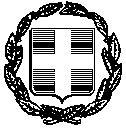 ΥΠΕΥΘΥΝΗ ΔΗΛΩΣΗ (άρθρο 8 Ν.1599/1986)Η ακρίβεια των στοιχείων που υποβάλλονται με αυτή τη δήλωση μπορεί να ελεγχθεί με βάση το αρχείο άλλων υπηρεσιών (άρθρο 8 παρ. 4 Ν. 1599/1986)                                     Ημερομηνία:    ……….20……                                    Για την επιχείρηση                                   -Ο-                                    Νόμιμος Εκπρόσωπος                                   (σφραγίδα επιχείρησης, στοιχεία                                    Νόμιμου εκπροσώπου, υπογραφή)(1) Αναγράφεται από τον ενδιαφερόμενο πολίτη ή Αρχή ή η Υπηρεσία του δημόσιου τομέα, που απευθύνεται η αίτηση.(2) Αναγράφεται ολογράφως.(3) «Όποιος εν γνώσει του δηλώνει ψευδή γεγονότα ή αρνείται ή αποκρύπτει τα αληθινά με έγγραφη υπεύθυνη δήλωση του άρθρου 8 τιμωρείται με φυλάκιση τουλάχιστον τριών μηνών. Εάν ο υπαίτιος αυτών των πράξεων σκόπευε να προσπορίσει στον εαυτόν του ή σε άλλον περιουσιακό όφελος βλάπτοντας τρίτον ή σκόπευε να βλάψει άλλον, τιμωρείται με κάθειρξη μέχρι 10 ετών.(4) Σε περίπτωση ανεπάρκειας χώρου η δήλωση συνεχίζεται στην πίσω όψη της και υπογράφεται από τον δηλούντα ή την δηλούσα.ΠΡΟΣ(1):…………….…………….…………….…………….…………….…………….…………….…………….…………….…………….…………….…………….…………….Ο – Η Όνομα:Επώνυμο:Επώνυμο:Όνομα και Επώνυμο Πατέρα: Όνομα και Επώνυμο Πατέρα: Όνομα και Επώνυμο Πατέρα: Όνομα και Επώνυμο Πατέρα: Όνομα και Επώνυμο Μητέρας:Όνομα και Επώνυμο Μητέρας:Όνομα και Επώνυμο Μητέρας:Όνομα και Επώνυμο Μητέρας:Ημερομηνία γέννησης(2): Ημερομηνία γέννησης(2): Ημερομηνία γέννησης(2): Ημερομηνία γέννησης(2): Τόπος Γέννησης:Τόπος Γέννησης:Τόπος Γέννησης:Τόπος Γέννησης:Αριθμός Δελτίου Ταυτότητας:Αριθμός Δελτίου Ταυτότητας:Αριθμός Δελτίου Ταυτότητας:Αριθμός Δελτίου Ταυτότητας:Τηλ:Τηλ:Τηλ:Τόπος Κατοικίας:Τόπος Κατοικίας:Οδός:Οδός:Αριθ:ΤΚ:Αρ. Τηλεομοιοτύπου (Fax):Αρ. Τηλεομοιοτύπου (Fax):Αρ. Τηλεομοιοτύπου (Fax):Δ/νση Ηλεκτρ. Ταχυδρομείου(Εmail):Δ/νση Ηλεκτρ. Ταχυδρομείου(Εmail):Με ατομική μου ευθύνη και γνωρίζοντας τις κυρώσεις(3), που προβλέπονται από τις διατάξεις της παρ. 6 τουάρθρου 22 του Ν. 1599/1986, δηλώνω ότι:Με ατομική μου ευθύνη και γνωρίζοντας τις κυρώσεις(3), που προβλέπονται από τις διατάξεις της παρ. 6 τουάρθρου 22 του Ν. 1599/1986, δηλώνω ότι:Με ατομική μου ευθύνη και γνωρίζοντας τις κυρώσεις(3), που προβλέπονται από τις διατάξεις της παρ. 6 τουάρθρου 22 του Ν. 1599/1986, δηλώνω ότι:Με ατομική μου ευθύνη και γνωρίζοντας τις κυρώσεις(3), που προβλέπονται από τις διατάξεις της παρ. 6 τουάρθρου 22 του Ν. 1599/1986, δηλώνω ότι:Με ατομική μου ευθύνη και γνωρίζοντας τις κυρώσεις(3), που προβλέπονται από τις διατάξεις της παρ. 6 τουάρθρου 22 του Ν. 1599/1986, δηλώνω ότι:Με ατομική μου ευθύνη και γνωρίζοντας τις κυρώσεις(3), που προβλέπονται από τις διατάξεις της παρ. 6 τουάρθρου 22 του Ν. 1599/1986, δηλώνω ότι:Με ατομική μου ευθύνη και γνωρίζοντας τις κυρώσεις(3), που προβλέπονται από τις διατάξεις της παρ. 6 τουάρθρου 22 του Ν. 1599/1986, δηλώνω ότι:Με ατομική μου ευθύνη και γνωρίζοντας τις κυρώσεις(3), που προβλέπονται από τις διατάξεις της παρ. 6 τουάρθρου 22 του Ν. 1599/1986, δηλώνω ότι:Με ατομική μου ευθύνη και γνωρίζοντας τις κυρώσεις(3), που προβλέπονται από τις διατάξεις της παρ. 6 τουάρθρου 22 του Ν. 1599/1986, δηλώνω ότι:Με ατομική μου ευθύνη και γνωρίζοντας τις κυρώσεις(3), που προβλέπονται από τις διατάξεις της παρ. 6 τουάρθρου 22 του Ν. 1599/1986, δηλώνω ότι:Με ατομική μου ευθύνη και γνωρίζοντας τις κυρώσεις(3), που προβλέπονται από τις διατάξεις της παρ. 6 τουάρθρου 22 του Ν. 1599/1986, δηλώνω ότι:Με ατομική μου ευθύνη και γνωρίζοντας τις κυρώσεις(3), που προβλέπονται από τις διατάξεις της παρ. 6 τουάρθρου 22 του Ν. 1599/1986, δηλώνω ότι:Με ατομική μου ευθύνη και γνωρίζοντας τις κυρώσεις(3), που προβλέπονται από τις διατάξεις της παρ. 6 τουάρθρου 22 του Ν. 1599/1986, δηλώνω ότι:Με ατομική μου ευθύνη και γνωρίζοντας τις κυρώσεις(3), που προβλέπονται από τις διατάξεις της παρ. 6 τουάρθρου 22 του Ν. 1599/1986, δηλώνω ότι:Όλα τα αναγραφόμενα τόσο στα έντυπα υποβολής πρότασης καθώς και όλα τα υποβαλλόμενα δικαιολογητικά που περιλαμβάνονται στον ηλεκτρονικό φάκελο της πρότασης είναι ακριβή και αληθή.Ο Δικαιούχος έχει λάβει σαφή γνώση του περιεχομένου της πρόσκλησης υποβολής προτάσεων. Το συγκεκριμένο επιχειρηματικό σχέδιο ή μέρος αυτού καθώς και οι δαπάνες που περιλαμβάνει δεν έχουν χρηματοδοτηθεί, ενταχθεί και δεν θα υποβληθούν προς έγκριση χρηματοδότησης σε άλλο πρόγραμμα που χρηματοδοτείται από εθνικούς ή κοινοτικούς πόρους.Η προτεινόμενη πράξη δεν περιλαμβάνει τμήμα επένδυσης σε υποδομή ή παραγωγική επένδυση η οποία έπαυσε ή μετεγκαταστάθηκε εκτός της περιοχής του προγράμματος εντός πέντε ετών από την τελική πληρωμή στον δικαιούχο ή εντός της προθεσμίας που οριζόταν στους κανόνες περί κρατικών ενισχύσεων (σύμφωνα με το άρθρο 71 του Καν. 1303/2013)Δεν πραγματοποιήθηκαν δαπάνες που αφορούν στο έργο πριν από το χρόνο έναρξης επιλεξιμότητας των δαπανών, όπως ορίζεται στην προκήρυξη.Το φυσικό αντικείμενο της προτεινόμενης πράξης δεν έχει περαιωθεί φυσικά ή εκτελεστεί πλήρως  μέχρι την ημερομηνία υποβολής της αίτησης στήριξης σύμφωνα με τον Καν. 1303/2013, άρθρο 65, παρ. 6.Η επιχείρηση δεν βρίσκεται υπό πτώχευση, εκκαθάριση ή αναγκαστική διαχείριση, ούτε εκκρεμεί σε βάρος της ανάκτηση καταβληθείσας δημόσιας επιχορήγησης.Η ενιαία επιχείρηση δεν είναι προβληματική σύμφωνα με τα οριζόμενα στο άρθρο 2 σημείο 18 του Κανονισμού ΕΕ 651/2014,Δεν εκκρεμεί εις βάρος της επιχείρησης διαδικασία ανάκτησης παράνομης κρατικής ενίσχυσης κατόπιν απόφασης της Ε.Ε..Η επιχείρηση δεν έχει λάβει ενίσχυση διάσωσης ή αναδιάρθρωσης, ή η επιχείρηση έχει λάβει ενίσχυση διάσωσης αλλά έχει αποπληρώσει το δάνειο και έχει λύσει τη σύμβαση εγγύησης ή η επιχείρηση έχει λάβει ενίσχυση αναδιάρθρωσης η οποία έχει ολοκληρωθεί.Σε περίπτωση έγκρισης της χρηματοδότησης του ο Δικαιούχος συμφωνεί στη δημοσίευση της επωνυμίας της επιχείρησης, του τίτλου της πράξης και του ποσού της δημόσιας χρηματοδότησης στον κατάλογο των δικαιούχων που δημοσιεύεται ηλεκτρονικά ή με άλλο τρόπο, σύμφωνα με το άρθρο 7 παράγραφος 2 στοιχείο δ του Κανονισμού (ΕΚ) αριθμ. 1828/2006.Ο Δικαιούχος αποδέχεται οποιοδήποτε σχετικό έλεγχο για την εξακρίβωση των δηλωθέντων από τις αρμόδιες εθνικές ή κοινοτικές αρχές.Ο Δικαιούχος αποδέχεται τη διασταύρωση των στοιχείων που δηλώνονται στην πρόταση του επενδυτικού σχεδίου με τα στοιχεία που παρέχονται από το πληροφοριακό σύστημα TAXIS και τα συστήματα των ασφαλιστικών οργανισμών.Ο Δικαιούχος αποδέχεται ότι τα μηνύματα που θα αποστέλλονται μέσω ηλεκτρονικού ταχυδρομείου και ειδικότερα της διεύθυνσης email που έχει δηλωθεί στο έντυπο υποβολής προς την ΕΥΔΕΠ Περιφέρειας Στερεάς Ελλάδας/ΕΦΔ και όσα λαμβάνονται από αυτούς επέχουν θέση επίσημων εγγράφων.Ο Δικαιούχος αποδέχεται ότι κατά την υλοποίηση του έργου, η επικοινωνία με την ΕΥΔΕΠ ΠΣΕ/ ΕΦΔ αναφορικά με την εξέλιξη και ολοκλήρωση της πράξης (αιτήματα τροποποίησης, εκθέσεις προόδου και ολοκλήρωσης κλπ) δύναται να γίνεται ηλεκτρονικά (on screen) μέσω ηλεκτρονικών εντύπων, όπως αυτά θα καθοριστούν από την ΕΥΔΕΠ ΠΣΕ/ ΕΦΔ.Ο Δικαιούχος αποδέχεται ότι σε περίπτωση διαπίστωσης ανακριβειών στη δήλωσή του, μετά την ένταξη του έργου, το έργο θα απενταχθεί και θα κληθεί να επιστρέψει έντοκα τη ληφθείσα δημόσια χρηματοδότηση.Ο Δικαιούχος είναι ενημερωμένος και η πρόταση που υποβάλλει είναι εναρμονισμένη και υπακούει στους περιορισμούς και πληροί όλες τις προϋποθέσεις του Καν. (Ε.Ε.) 1407/2013. Η επιχείρηση διαθέτει ή δεσμεύεται ότι θα μεριμνήσει για την ελαχιστοποίηση των εμποδίων πρόσβασης των ατόμων με Αναπηρία (ΑμεΑ) στις εγκαταστάσεις αυτής υλοποιώντας τις απαραίτητες υποδομές πρόσβασης μέχρι την ολοκλήρωση της επένδυσης. Ως υποδομές νοούνται τόσο οι κτιριακές υποδομές όσο και οι ηλεκτρονικές εφαρμογές που απευθύνονται στο πελατειακό κοινό (π.χ. ιστοσελίδες και λοιπές ηλεκτρονικές εφαρμογές, όπως ηλεκτρονικά σημεία πληροφόρησης ή/και εξυπηρέτησης κ.λ.π.).   Ο δικαιούχος της ενίσχυσης δεσμεύεται να τηρεί την Ενωσιακή και Εθνική Νομοθεσία κατά την εκτέλεση της πράξης και ιδίως όσον αφορά τη αειφόρο ανάπτυξη, την ισότητα μεταξύ ανδρών και γυναικώνΗ ενιαία επιχείρηση δεν εντάσσεται σε ήδη  οργανωμένο ομοιόμορφο δίκτυο διανομής προϊόντων ή παροχής υπηρεσιών η οποία εκμεταλλεύεται κατόπιν σχετικών συμβάσεων άδειες εκμετάλλευσης δικαιωμάτων διανοητικής ιδιοκτησίας, που αφορούν συνήθως εμπορικά σήματα ή διακριτικούς τίτλους και τεχνογνωσία για την χρήση και τη διανομή αγαθών ή υπηρεσιών (π.χ. franchising, shop in shop, δίκτυο πρακτόρευσης), και θα λειτουργεί με μία από τις επιλέξιμες από το πρόγραμμα νομικές μορφές.Η επιχείρηση θα αναπτύσσει τη δραστηριότητά της σε αυτοτελή επαγγελματικό χώρο, δηλαδή σε χώρο που σε κάθε περίπτωση αποτελεί χωριστή ιδιοκτησία, διαθέτει τις δικές του παροχές κοινής ωφέλειας και δεν χρησιμοποιείται με οποιοδήποτε τρόπο ως κατοικία (κύρια ή δευτερεύουσα), σε κάθε περίπτωση πριν το πρώτο αίτημα ελέγχου (Σε περίπτωση που η επιχείρηση κατά τον χρόνο υποβολής του επενδυτικού σχεδίου δεν δραστηριοποιείται αυτοτελή επαγγελματικό χώρο).Η επιχείρηση δεν έχει λάβει ενίσχυση διάσωσης ή αναδιάρθρωσης, ή η επιχείρηση έχει λάβει ενίσχυση διάσωσης αλλά έχει αποπληρώσει το δάνειο και έχει λύσει τη σύμβαση εγγύησης ή η επιχείρηση έχει λάβει ενίσχυση αναδιάρθρωσης η οποία έχει ολοκληρωθεί.Η επιχείρηση δεσμεύεται ότι η επένδυση θα αφορά αποκλειστικά τους επιλέξιμους ΚΑΔ και παράλληλα για το σύνολο των δαπανών της παρούσας πρόσκλησης θα υπάρχει διακριτή λογιστική παρακολούθηση καθώς και διάκριση των κέντρων κόστους. Η επιχείρηση δεν έχει υποβάλλει άλλο αίτημα χρηματοδότησης πλην του παρόντος στο πλαίσιο της  Δράσης: «Ενίσχυση πολύ μικρών και μικρών επιχειρήσεων στην Περιφέρεια Στερεάς Ελλάδας για την αναβάθμισή τους μέσω της χρήσης Τεχνολογιών Πληροφορικής και Επικοινωνίας (ΤΠΕ) καθώς και συστημάτων αυτοματισμού».Για την επιχείρηση δεν συντρέχουν λόγοι αποκλεισμού του άρθρου 40 του Ν. 4488/2017 (Α137/13.09.2017). Δεν έχουν επιβληθεί πρόστιμα που έχουν αποκτήσει τελεσίδικη & δεσμευτική ισχύ, για παραβάσεις εργατικής νομοθεσίας κι ειδικότερα:- Παράβαση «υψηλής» ή «πολύ υψηλής» σοβαρότητας (3 πρόστιμα/ 3 έλεγχοι),- Αδήλωτη εργασία (2 πρόστιμα/ 2 έλεγχοι),για τους  λόγους του άρθ. 39, παρ. 1, του Ν. 4488/2017.Η επιχείρηση τηρεί  τη νομοθεσία περί υγείας και ασφάλειας των εργαζομένων και πρόληψης του επαγγελματικού κινδύνου.Όλα τα αναγραφόμενα τόσο στα έντυπα υποβολής πρότασης καθώς και όλα τα υποβαλλόμενα δικαιολογητικά που περιλαμβάνονται στον ηλεκτρονικό φάκελο της πρότασης είναι ακριβή και αληθή.Ο Δικαιούχος έχει λάβει σαφή γνώση του περιεχομένου της πρόσκλησης υποβολής προτάσεων. Το συγκεκριμένο επιχειρηματικό σχέδιο ή μέρος αυτού καθώς και οι δαπάνες που περιλαμβάνει δεν έχουν χρηματοδοτηθεί, ενταχθεί και δεν θα υποβληθούν προς έγκριση χρηματοδότησης σε άλλο πρόγραμμα που χρηματοδοτείται από εθνικούς ή κοινοτικούς πόρους.Η προτεινόμενη πράξη δεν περιλαμβάνει τμήμα επένδυσης σε υποδομή ή παραγωγική επένδυση η οποία έπαυσε ή μετεγκαταστάθηκε εκτός της περιοχής του προγράμματος εντός πέντε ετών από την τελική πληρωμή στον δικαιούχο ή εντός της προθεσμίας που οριζόταν στους κανόνες περί κρατικών ενισχύσεων (σύμφωνα με το άρθρο 71 του Καν. 1303/2013)Δεν πραγματοποιήθηκαν δαπάνες που αφορούν στο έργο πριν από το χρόνο έναρξης επιλεξιμότητας των δαπανών, όπως ορίζεται στην προκήρυξη.Το φυσικό αντικείμενο της προτεινόμενης πράξης δεν έχει περαιωθεί φυσικά ή εκτελεστεί πλήρως  μέχρι την ημερομηνία υποβολής της αίτησης στήριξης σύμφωνα με τον Καν. 1303/2013, άρθρο 65, παρ. 6.Η επιχείρηση δεν βρίσκεται υπό πτώχευση, εκκαθάριση ή αναγκαστική διαχείριση, ούτε εκκρεμεί σε βάρος της ανάκτηση καταβληθείσας δημόσιας επιχορήγησης.Η ενιαία επιχείρηση δεν είναι προβληματική σύμφωνα με τα οριζόμενα στο άρθρο 2 σημείο 18 του Κανονισμού ΕΕ 651/2014,Δεν εκκρεμεί εις βάρος της επιχείρησης διαδικασία ανάκτησης παράνομης κρατικής ενίσχυσης κατόπιν απόφασης της Ε.Ε..Η επιχείρηση δεν έχει λάβει ενίσχυση διάσωσης ή αναδιάρθρωσης, ή η επιχείρηση έχει λάβει ενίσχυση διάσωσης αλλά έχει αποπληρώσει το δάνειο και έχει λύσει τη σύμβαση εγγύησης ή η επιχείρηση έχει λάβει ενίσχυση αναδιάρθρωσης η οποία έχει ολοκληρωθεί.Σε περίπτωση έγκρισης της χρηματοδότησης του ο Δικαιούχος συμφωνεί στη δημοσίευση της επωνυμίας της επιχείρησης, του τίτλου της πράξης και του ποσού της δημόσιας χρηματοδότησης στον κατάλογο των δικαιούχων που δημοσιεύεται ηλεκτρονικά ή με άλλο τρόπο, σύμφωνα με το άρθρο 7 παράγραφος 2 στοιχείο δ του Κανονισμού (ΕΚ) αριθμ. 1828/2006.Ο Δικαιούχος αποδέχεται οποιοδήποτε σχετικό έλεγχο για την εξακρίβωση των δηλωθέντων από τις αρμόδιες εθνικές ή κοινοτικές αρχές.Ο Δικαιούχος αποδέχεται τη διασταύρωση των στοιχείων που δηλώνονται στην πρόταση του επενδυτικού σχεδίου με τα στοιχεία που παρέχονται από το πληροφοριακό σύστημα TAXIS και τα συστήματα των ασφαλιστικών οργανισμών.Ο Δικαιούχος αποδέχεται ότι τα μηνύματα που θα αποστέλλονται μέσω ηλεκτρονικού ταχυδρομείου και ειδικότερα της διεύθυνσης email που έχει δηλωθεί στο έντυπο υποβολής προς την ΕΥΔΕΠ Περιφέρειας Στερεάς Ελλάδας/ΕΦΔ και όσα λαμβάνονται από αυτούς επέχουν θέση επίσημων εγγράφων.Ο Δικαιούχος αποδέχεται ότι κατά την υλοποίηση του έργου, η επικοινωνία με την ΕΥΔΕΠ ΠΣΕ/ ΕΦΔ αναφορικά με την εξέλιξη και ολοκλήρωση της πράξης (αιτήματα τροποποίησης, εκθέσεις προόδου και ολοκλήρωσης κλπ) δύναται να γίνεται ηλεκτρονικά (on screen) μέσω ηλεκτρονικών εντύπων, όπως αυτά θα καθοριστούν από την ΕΥΔΕΠ ΠΣΕ/ ΕΦΔ.Ο Δικαιούχος αποδέχεται ότι σε περίπτωση διαπίστωσης ανακριβειών στη δήλωσή του, μετά την ένταξη του έργου, το έργο θα απενταχθεί και θα κληθεί να επιστρέψει έντοκα τη ληφθείσα δημόσια χρηματοδότηση.Ο Δικαιούχος είναι ενημερωμένος και η πρόταση που υποβάλλει είναι εναρμονισμένη και υπακούει στους περιορισμούς και πληροί όλες τις προϋποθέσεις του Καν. (Ε.Ε.) 1407/2013. Η επιχείρηση διαθέτει ή δεσμεύεται ότι θα μεριμνήσει για την ελαχιστοποίηση των εμποδίων πρόσβασης των ατόμων με Αναπηρία (ΑμεΑ) στις εγκαταστάσεις αυτής υλοποιώντας τις απαραίτητες υποδομές πρόσβασης μέχρι την ολοκλήρωση της επένδυσης. Ως υποδομές νοούνται τόσο οι κτιριακές υποδομές όσο και οι ηλεκτρονικές εφαρμογές που απευθύνονται στο πελατειακό κοινό (π.χ. ιστοσελίδες και λοιπές ηλεκτρονικές εφαρμογές, όπως ηλεκτρονικά σημεία πληροφόρησης ή/και εξυπηρέτησης κ.λ.π.).   Ο δικαιούχος της ενίσχυσης δεσμεύεται να τηρεί την Ενωσιακή και Εθνική Νομοθεσία κατά την εκτέλεση της πράξης και ιδίως όσον αφορά τη αειφόρο ανάπτυξη, την ισότητα μεταξύ ανδρών και γυναικώνΗ ενιαία επιχείρηση δεν εντάσσεται σε ήδη  οργανωμένο ομοιόμορφο δίκτυο διανομής προϊόντων ή παροχής υπηρεσιών η οποία εκμεταλλεύεται κατόπιν σχετικών συμβάσεων άδειες εκμετάλλευσης δικαιωμάτων διανοητικής ιδιοκτησίας, που αφορούν συνήθως εμπορικά σήματα ή διακριτικούς τίτλους και τεχνογνωσία για την χρήση και τη διανομή αγαθών ή υπηρεσιών (π.χ. franchising, shop in shop, δίκτυο πρακτόρευσης), και θα λειτουργεί με μία από τις επιλέξιμες από το πρόγραμμα νομικές μορφές.Η επιχείρηση θα αναπτύσσει τη δραστηριότητά της σε αυτοτελή επαγγελματικό χώρο, δηλαδή σε χώρο που σε κάθε περίπτωση αποτελεί χωριστή ιδιοκτησία, διαθέτει τις δικές του παροχές κοινής ωφέλειας και δεν χρησιμοποιείται με οποιοδήποτε τρόπο ως κατοικία (κύρια ή δευτερεύουσα), σε κάθε περίπτωση πριν το πρώτο αίτημα ελέγχου (Σε περίπτωση που η επιχείρηση κατά τον χρόνο υποβολής του επενδυτικού σχεδίου δεν δραστηριοποιείται αυτοτελή επαγγελματικό χώρο).Η επιχείρηση δεν έχει λάβει ενίσχυση διάσωσης ή αναδιάρθρωσης, ή η επιχείρηση έχει λάβει ενίσχυση διάσωσης αλλά έχει αποπληρώσει το δάνειο και έχει λύσει τη σύμβαση εγγύησης ή η επιχείρηση έχει λάβει ενίσχυση αναδιάρθρωσης η οποία έχει ολοκληρωθεί.Η επιχείρηση δεσμεύεται ότι η επένδυση θα αφορά αποκλειστικά τους επιλέξιμους ΚΑΔ και παράλληλα για το σύνολο των δαπανών της παρούσας πρόσκλησης θα υπάρχει διακριτή λογιστική παρακολούθηση καθώς και διάκριση των κέντρων κόστους. Η επιχείρηση δεν έχει υποβάλλει άλλο αίτημα χρηματοδότησης πλην του παρόντος στο πλαίσιο της  Δράσης: «Ενίσχυση πολύ μικρών και μικρών επιχειρήσεων στην Περιφέρεια Στερεάς Ελλάδας για την αναβάθμισή τους μέσω της χρήσης Τεχνολογιών Πληροφορικής και Επικοινωνίας (ΤΠΕ) καθώς και συστημάτων αυτοματισμού».Για την επιχείρηση δεν συντρέχουν λόγοι αποκλεισμού του άρθρου 40 του Ν. 4488/2017 (Α137/13.09.2017). Δεν έχουν επιβληθεί πρόστιμα που έχουν αποκτήσει τελεσίδικη & δεσμευτική ισχύ, για παραβάσεις εργατικής νομοθεσίας κι ειδικότερα:- Παράβαση «υψηλής» ή «πολύ υψηλής» σοβαρότητας (3 πρόστιμα/ 3 έλεγχοι),- Αδήλωτη εργασία (2 πρόστιμα/ 2 έλεγχοι),για τους  λόγους του άρθ. 39, παρ. 1, του Ν. 4488/2017.Η επιχείρηση τηρεί  τη νομοθεσία περί υγείας και ασφάλειας των εργαζομένων και πρόληψης του επαγγελματικού κινδύνου.Όλα τα αναγραφόμενα τόσο στα έντυπα υποβολής πρότασης καθώς και όλα τα υποβαλλόμενα δικαιολογητικά που περιλαμβάνονται στον ηλεκτρονικό φάκελο της πρότασης είναι ακριβή και αληθή.Ο Δικαιούχος έχει λάβει σαφή γνώση του περιεχομένου της πρόσκλησης υποβολής προτάσεων. Το συγκεκριμένο επιχειρηματικό σχέδιο ή μέρος αυτού καθώς και οι δαπάνες που περιλαμβάνει δεν έχουν χρηματοδοτηθεί, ενταχθεί και δεν θα υποβληθούν προς έγκριση χρηματοδότησης σε άλλο πρόγραμμα που χρηματοδοτείται από εθνικούς ή κοινοτικούς πόρους.Η προτεινόμενη πράξη δεν περιλαμβάνει τμήμα επένδυσης σε υποδομή ή παραγωγική επένδυση η οποία έπαυσε ή μετεγκαταστάθηκε εκτός της περιοχής του προγράμματος εντός πέντε ετών από την τελική πληρωμή στον δικαιούχο ή εντός της προθεσμίας που οριζόταν στους κανόνες περί κρατικών ενισχύσεων (σύμφωνα με το άρθρο 71 του Καν. 1303/2013)Δεν πραγματοποιήθηκαν δαπάνες που αφορούν στο έργο πριν από το χρόνο έναρξης επιλεξιμότητας των δαπανών, όπως ορίζεται στην προκήρυξη.Το φυσικό αντικείμενο της προτεινόμενης πράξης δεν έχει περαιωθεί φυσικά ή εκτελεστεί πλήρως  μέχρι την ημερομηνία υποβολής της αίτησης στήριξης σύμφωνα με τον Καν. 1303/2013, άρθρο 65, παρ. 6.Η επιχείρηση δεν βρίσκεται υπό πτώχευση, εκκαθάριση ή αναγκαστική διαχείριση, ούτε εκκρεμεί σε βάρος της ανάκτηση καταβληθείσας δημόσιας επιχορήγησης.Η ενιαία επιχείρηση δεν είναι προβληματική σύμφωνα με τα οριζόμενα στο άρθρο 2 σημείο 18 του Κανονισμού ΕΕ 651/2014,Δεν εκκρεμεί εις βάρος της επιχείρησης διαδικασία ανάκτησης παράνομης κρατικής ενίσχυσης κατόπιν απόφασης της Ε.Ε..Η επιχείρηση δεν έχει λάβει ενίσχυση διάσωσης ή αναδιάρθρωσης, ή η επιχείρηση έχει λάβει ενίσχυση διάσωσης αλλά έχει αποπληρώσει το δάνειο και έχει λύσει τη σύμβαση εγγύησης ή η επιχείρηση έχει λάβει ενίσχυση αναδιάρθρωσης η οποία έχει ολοκληρωθεί.Σε περίπτωση έγκρισης της χρηματοδότησης του ο Δικαιούχος συμφωνεί στη δημοσίευση της επωνυμίας της επιχείρησης, του τίτλου της πράξης και του ποσού της δημόσιας χρηματοδότησης στον κατάλογο των δικαιούχων που δημοσιεύεται ηλεκτρονικά ή με άλλο τρόπο, σύμφωνα με το άρθρο 7 παράγραφος 2 στοιχείο δ του Κανονισμού (ΕΚ) αριθμ. 1828/2006.Ο Δικαιούχος αποδέχεται οποιοδήποτε σχετικό έλεγχο για την εξακρίβωση των δηλωθέντων από τις αρμόδιες εθνικές ή κοινοτικές αρχές.Ο Δικαιούχος αποδέχεται τη διασταύρωση των στοιχείων που δηλώνονται στην πρόταση του επενδυτικού σχεδίου με τα στοιχεία που παρέχονται από το πληροφοριακό σύστημα TAXIS και τα συστήματα των ασφαλιστικών οργανισμών.Ο Δικαιούχος αποδέχεται ότι τα μηνύματα που θα αποστέλλονται μέσω ηλεκτρονικού ταχυδρομείου και ειδικότερα της διεύθυνσης email που έχει δηλωθεί στο έντυπο υποβολής προς την ΕΥΔΕΠ Περιφέρειας Στερεάς Ελλάδας/ΕΦΔ και όσα λαμβάνονται από αυτούς επέχουν θέση επίσημων εγγράφων.Ο Δικαιούχος αποδέχεται ότι κατά την υλοποίηση του έργου, η επικοινωνία με την ΕΥΔΕΠ ΠΣΕ/ ΕΦΔ αναφορικά με την εξέλιξη και ολοκλήρωση της πράξης (αιτήματα τροποποίησης, εκθέσεις προόδου και ολοκλήρωσης κλπ) δύναται να γίνεται ηλεκτρονικά (on screen) μέσω ηλεκτρονικών εντύπων, όπως αυτά θα καθοριστούν από την ΕΥΔΕΠ ΠΣΕ/ ΕΦΔ.Ο Δικαιούχος αποδέχεται ότι σε περίπτωση διαπίστωσης ανακριβειών στη δήλωσή του, μετά την ένταξη του έργου, το έργο θα απενταχθεί και θα κληθεί να επιστρέψει έντοκα τη ληφθείσα δημόσια χρηματοδότηση.Ο Δικαιούχος είναι ενημερωμένος και η πρόταση που υποβάλλει είναι εναρμονισμένη και υπακούει στους περιορισμούς και πληροί όλες τις προϋποθέσεις του Καν. (Ε.Ε.) 1407/2013. Η επιχείρηση διαθέτει ή δεσμεύεται ότι θα μεριμνήσει για την ελαχιστοποίηση των εμποδίων πρόσβασης των ατόμων με Αναπηρία (ΑμεΑ) στις εγκαταστάσεις αυτής υλοποιώντας τις απαραίτητες υποδομές πρόσβασης μέχρι την ολοκλήρωση της επένδυσης. Ως υποδομές νοούνται τόσο οι κτιριακές υποδομές όσο και οι ηλεκτρονικές εφαρμογές που απευθύνονται στο πελατειακό κοινό (π.χ. ιστοσελίδες και λοιπές ηλεκτρονικές εφαρμογές, όπως ηλεκτρονικά σημεία πληροφόρησης ή/και εξυπηρέτησης κ.λ.π.).   Ο δικαιούχος της ενίσχυσης δεσμεύεται να τηρεί την Ενωσιακή και Εθνική Νομοθεσία κατά την εκτέλεση της πράξης και ιδίως όσον αφορά τη αειφόρο ανάπτυξη, την ισότητα μεταξύ ανδρών και γυναικώνΗ ενιαία επιχείρηση δεν εντάσσεται σε ήδη  οργανωμένο ομοιόμορφο δίκτυο διανομής προϊόντων ή παροχής υπηρεσιών η οποία εκμεταλλεύεται κατόπιν σχετικών συμβάσεων άδειες εκμετάλλευσης δικαιωμάτων διανοητικής ιδιοκτησίας, που αφορούν συνήθως εμπορικά σήματα ή διακριτικούς τίτλους και τεχνογνωσία για την χρήση και τη διανομή αγαθών ή υπηρεσιών (π.χ. franchising, shop in shop, δίκτυο πρακτόρευσης), και θα λειτουργεί με μία από τις επιλέξιμες από το πρόγραμμα νομικές μορφές.Η επιχείρηση θα αναπτύσσει τη δραστηριότητά της σε αυτοτελή επαγγελματικό χώρο, δηλαδή σε χώρο που σε κάθε περίπτωση αποτελεί χωριστή ιδιοκτησία, διαθέτει τις δικές του παροχές κοινής ωφέλειας και δεν χρησιμοποιείται με οποιοδήποτε τρόπο ως κατοικία (κύρια ή δευτερεύουσα), σε κάθε περίπτωση πριν το πρώτο αίτημα ελέγχου (Σε περίπτωση που η επιχείρηση κατά τον χρόνο υποβολής του επενδυτικού σχεδίου δεν δραστηριοποιείται αυτοτελή επαγγελματικό χώρο).Η επιχείρηση δεν έχει λάβει ενίσχυση διάσωσης ή αναδιάρθρωσης, ή η επιχείρηση έχει λάβει ενίσχυση διάσωσης αλλά έχει αποπληρώσει το δάνειο και έχει λύσει τη σύμβαση εγγύησης ή η επιχείρηση έχει λάβει ενίσχυση αναδιάρθρωσης η οποία έχει ολοκληρωθεί.Η επιχείρηση δεσμεύεται ότι η επένδυση θα αφορά αποκλειστικά τους επιλέξιμους ΚΑΔ και παράλληλα για το σύνολο των δαπανών της παρούσας πρόσκλησης θα υπάρχει διακριτή λογιστική παρακολούθηση καθώς και διάκριση των κέντρων κόστους. Η επιχείρηση δεν έχει υποβάλλει άλλο αίτημα χρηματοδότησης πλην του παρόντος στο πλαίσιο της  Δράσης: «Ενίσχυση πολύ μικρών και μικρών επιχειρήσεων στην Περιφέρεια Στερεάς Ελλάδας για την αναβάθμισή τους μέσω της χρήσης Τεχνολογιών Πληροφορικής και Επικοινωνίας (ΤΠΕ) καθώς και συστημάτων αυτοματισμού».Για την επιχείρηση δεν συντρέχουν λόγοι αποκλεισμού του άρθρου 40 του Ν. 4488/2017 (Α137/13.09.2017). Δεν έχουν επιβληθεί πρόστιμα που έχουν αποκτήσει τελεσίδικη & δεσμευτική ισχύ, για παραβάσεις εργατικής νομοθεσίας κι ειδικότερα:- Παράβαση «υψηλής» ή «πολύ υψηλής» σοβαρότητας (3 πρόστιμα/ 3 έλεγχοι),- Αδήλωτη εργασία (2 πρόστιμα/ 2 έλεγχοι),για τους  λόγους του άρθ. 39, παρ. 1, του Ν. 4488/2017.Η επιχείρηση τηρεί  τη νομοθεσία περί υγείας και ασφάλειας των εργαζομένων και πρόληψης του επαγγελματικού κινδύνου.Όλα τα αναγραφόμενα τόσο στα έντυπα υποβολής πρότασης καθώς και όλα τα υποβαλλόμενα δικαιολογητικά που περιλαμβάνονται στον ηλεκτρονικό φάκελο της πρότασης είναι ακριβή και αληθή.Ο Δικαιούχος έχει λάβει σαφή γνώση του περιεχομένου της πρόσκλησης υποβολής προτάσεων. Το συγκεκριμένο επιχειρηματικό σχέδιο ή μέρος αυτού καθώς και οι δαπάνες που περιλαμβάνει δεν έχουν χρηματοδοτηθεί, ενταχθεί και δεν θα υποβληθούν προς έγκριση χρηματοδότησης σε άλλο πρόγραμμα που χρηματοδοτείται από εθνικούς ή κοινοτικούς πόρους.Η προτεινόμενη πράξη δεν περιλαμβάνει τμήμα επένδυσης σε υποδομή ή παραγωγική επένδυση η οποία έπαυσε ή μετεγκαταστάθηκε εκτός της περιοχής του προγράμματος εντός πέντε ετών από την τελική πληρωμή στον δικαιούχο ή εντός της προθεσμίας που οριζόταν στους κανόνες περί κρατικών ενισχύσεων (σύμφωνα με το άρθρο 71 του Καν. 1303/2013)Δεν πραγματοποιήθηκαν δαπάνες που αφορούν στο έργο πριν από το χρόνο έναρξης επιλεξιμότητας των δαπανών, όπως ορίζεται στην προκήρυξη.Το φυσικό αντικείμενο της προτεινόμενης πράξης δεν έχει περαιωθεί φυσικά ή εκτελεστεί πλήρως  μέχρι την ημερομηνία υποβολής της αίτησης στήριξης σύμφωνα με τον Καν. 1303/2013, άρθρο 65, παρ. 6.Η επιχείρηση δεν βρίσκεται υπό πτώχευση, εκκαθάριση ή αναγκαστική διαχείριση, ούτε εκκρεμεί σε βάρος της ανάκτηση καταβληθείσας δημόσιας επιχορήγησης.Η ενιαία επιχείρηση δεν είναι προβληματική σύμφωνα με τα οριζόμενα στο άρθρο 2 σημείο 18 του Κανονισμού ΕΕ 651/2014,Δεν εκκρεμεί εις βάρος της επιχείρησης διαδικασία ανάκτησης παράνομης κρατικής ενίσχυσης κατόπιν απόφασης της Ε.Ε..Η επιχείρηση δεν έχει λάβει ενίσχυση διάσωσης ή αναδιάρθρωσης, ή η επιχείρηση έχει λάβει ενίσχυση διάσωσης αλλά έχει αποπληρώσει το δάνειο και έχει λύσει τη σύμβαση εγγύησης ή η επιχείρηση έχει λάβει ενίσχυση αναδιάρθρωσης η οποία έχει ολοκληρωθεί.Σε περίπτωση έγκρισης της χρηματοδότησης του ο Δικαιούχος συμφωνεί στη δημοσίευση της επωνυμίας της επιχείρησης, του τίτλου της πράξης και του ποσού της δημόσιας χρηματοδότησης στον κατάλογο των δικαιούχων που δημοσιεύεται ηλεκτρονικά ή με άλλο τρόπο, σύμφωνα με το άρθρο 7 παράγραφος 2 στοιχείο δ του Κανονισμού (ΕΚ) αριθμ. 1828/2006.Ο Δικαιούχος αποδέχεται οποιοδήποτε σχετικό έλεγχο για την εξακρίβωση των δηλωθέντων από τις αρμόδιες εθνικές ή κοινοτικές αρχές.Ο Δικαιούχος αποδέχεται τη διασταύρωση των στοιχείων που δηλώνονται στην πρόταση του επενδυτικού σχεδίου με τα στοιχεία που παρέχονται από το πληροφοριακό σύστημα TAXIS και τα συστήματα των ασφαλιστικών οργανισμών.Ο Δικαιούχος αποδέχεται ότι τα μηνύματα που θα αποστέλλονται μέσω ηλεκτρονικού ταχυδρομείου και ειδικότερα της διεύθυνσης email που έχει δηλωθεί στο έντυπο υποβολής προς την ΕΥΔΕΠ Περιφέρειας Στερεάς Ελλάδας/ΕΦΔ και όσα λαμβάνονται από αυτούς επέχουν θέση επίσημων εγγράφων.Ο Δικαιούχος αποδέχεται ότι κατά την υλοποίηση του έργου, η επικοινωνία με την ΕΥΔΕΠ ΠΣΕ/ ΕΦΔ αναφορικά με την εξέλιξη και ολοκλήρωση της πράξης (αιτήματα τροποποίησης, εκθέσεις προόδου και ολοκλήρωσης κλπ) δύναται να γίνεται ηλεκτρονικά (on screen) μέσω ηλεκτρονικών εντύπων, όπως αυτά θα καθοριστούν από την ΕΥΔΕΠ ΠΣΕ/ ΕΦΔ.Ο Δικαιούχος αποδέχεται ότι σε περίπτωση διαπίστωσης ανακριβειών στη δήλωσή του, μετά την ένταξη του έργου, το έργο θα απενταχθεί και θα κληθεί να επιστρέψει έντοκα τη ληφθείσα δημόσια χρηματοδότηση.Ο Δικαιούχος είναι ενημερωμένος και η πρόταση που υποβάλλει είναι εναρμονισμένη και υπακούει στους περιορισμούς και πληροί όλες τις προϋποθέσεις του Καν. (Ε.Ε.) 1407/2013. Η επιχείρηση διαθέτει ή δεσμεύεται ότι θα μεριμνήσει για την ελαχιστοποίηση των εμποδίων πρόσβασης των ατόμων με Αναπηρία (ΑμεΑ) στις εγκαταστάσεις αυτής υλοποιώντας τις απαραίτητες υποδομές πρόσβασης μέχρι την ολοκλήρωση της επένδυσης. Ως υποδομές νοούνται τόσο οι κτιριακές υποδομές όσο και οι ηλεκτρονικές εφαρμογές που απευθύνονται στο πελατειακό κοινό (π.χ. ιστοσελίδες και λοιπές ηλεκτρονικές εφαρμογές, όπως ηλεκτρονικά σημεία πληροφόρησης ή/και εξυπηρέτησης κ.λ.π.).   Ο δικαιούχος της ενίσχυσης δεσμεύεται να τηρεί την Ενωσιακή και Εθνική Νομοθεσία κατά την εκτέλεση της πράξης και ιδίως όσον αφορά τη αειφόρο ανάπτυξη, την ισότητα μεταξύ ανδρών και γυναικώνΗ ενιαία επιχείρηση δεν εντάσσεται σε ήδη  οργανωμένο ομοιόμορφο δίκτυο διανομής προϊόντων ή παροχής υπηρεσιών η οποία εκμεταλλεύεται κατόπιν σχετικών συμβάσεων άδειες εκμετάλλευσης δικαιωμάτων διανοητικής ιδιοκτησίας, που αφορούν συνήθως εμπορικά σήματα ή διακριτικούς τίτλους και τεχνογνωσία για την χρήση και τη διανομή αγαθών ή υπηρεσιών (π.χ. franchising, shop in shop, δίκτυο πρακτόρευσης), και θα λειτουργεί με μία από τις επιλέξιμες από το πρόγραμμα νομικές μορφές.Η επιχείρηση θα αναπτύσσει τη δραστηριότητά της σε αυτοτελή επαγγελματικό χώρο, δηλαδή σε χώρο που σε κάθε περίπτωση αποτελεί χωριστή ιδιοκτησία, διαθέτει τις δικές του παροχές κοινής ωφέλειας και δεν χρησιμοποιείται με οποιοδήποτε τρόπο ως κατοικία (κύρια ή δευτερεύουσα), σε κάθε περίπτωση πριν το πρώτο αίτημα ελέγχου (Σε περίπτωση που η επιχείρηση κατά τον χρόνο υποβολής του επενδυτικού σχεδίου δεν δραστηριοποιείται αυτοτελή επαγγελματικό χώρο).Η επιχείρηση δεν έχει λάβει ενίσχυση διάσωσης ή αναδιάρθρωσης, ή η επιχείρηση έχει λάβει ενίσχυση διάσωσης αλλά έχει αποπληρώσει το δάνειο και έχει λύσει τη σύμβαση εγγύησης ή η επιχείρηση έχει λάβει ενίσχυση αναδιάρθρωσης η οποία έχει ολοκληρωθεί.Η επιχείρηση δεσμεύεται ότι η επένδυση θα αφορά αποκλειστικά τους επιλέξιμους ΚΑΔ και παράλληλα για το σύνολο των δαπανών της παρούσας πρόσκλησης θα υπάρχει διακριτή λογιστική παρακολούθηση καθώς και διάκριση των κέντρων κόστους. Η επιχείρηση δεν έχει υποβάλλει άλλο αίτημα χρηματοδότησης πλην του παρόντος στο πλαίσιο της  Δράσης: «Ενίσχυση πολύ μικρών και μικρών επιχειρήσεων στην Περιφέρεια Στερεάς Ελλάδας για την αναβάθμισή τους μέσω της χρήσης Τεχνολογιών Πληροφορικής και Επικοινωνίας (ΤΠΕ) καθώς και συστημάτων αυτοματισμού».Για την επιχείρηση δεν συντρέχουν λόγοι αποκλεισμού του άρθρου 40 του Ν. 4488/2017 (Α137/13.09.2017). Δεν έχουν επιβληθεί πρόστιμα που έχουν αποκτήσει τελεσίδικη & δεσμευτική ισχύ, για παραβάσεις εργατικής νομοθεσίας κι ειδικότερα:- Παράβαση «υψηλής» ή «πολύ υψηλής» σοβαρότητας (3 πρόστιμα/ 3 έλεγχοι),- Αδήλωτη εργασία (2 πρόστιμα/ 2 έλεγχοι),για τους  λόγους του άρθ. 39, παρ. 1, του Ν. 4488/2017.Η επιχείρηση τηρεί  τη νομοθεσία περί υγείας και ασφάλειας των εργαζομένων και πρόληψης του επαγγελματικού κινδύνου.Όλα τα αναγραφόμενα τόσο στα έντυπα υποβολής πρότασης καθώς και όλα τα υποβαλλόμενα δικαιολογητικά που περιλαμβάνονται στον ηλεκτρονικό φάκελο της πρότασης είναι ακριβή και αληθή.Ο Δικαιούχος έχει λάβει σαφή γνώση του περιεχομένου της πρόσκλησης υποβολής προτάσεων. Το συγκεκριμένο επιχειρηματικό σχέδιο ή μέρος αυτού καθώς και οι δαπάνες που περιλαμβάνει δεν έχουν χρηματοδοτηθεί, ενταχθεί και δεν θα υποβληθούν προς έγκριση χρηματοδότησης σε άλλο πρόγραμμα που χρηματοδοτείται από εθνικούς ή κοινοτικούς πόρους.Η προτεινόμενη πράξη δεν περιλαμβάνει τμήμα επένδυσης σε υποδομή ή παραγωγική επένδυση η οποία έπαυσε ή μετεγκαταστάθηκε εκτός της περιοχής του προγράμματος εντός πέντε ετών από την τελική πληρωμή στον δικαιούχο ή εντός της προθεσμίας που οριζόταν στους κανόνες περί κρατικών ενισχύσεων (σύμφωνα με το άρθρο 71 του Καν. 1303/2013)Δεν πραγματοποιήθηκαν δαπάνες που αφορούν στο έργο πριν από το χρόνο έναρξης επιλεξιμότητας των δαπανών, όπως ορίζεται στην προκήρυξη.Το φυσικό αντικείμενο της προτεινόμενης πράξης δεν έχει περαιωθεί φυσικά ή εκτελεστεί πλήρως  μέχρι την ημερομηνία υποβολής της αίτησης στήριξης σύμφωνα με τον Καν. 1303/2013, άρθρο 65, παρ. 6.Η επιχείρηση δεν βρίσκεται υπό πτώχευση, εκκαθάριση ή αναγκαστική διαχείριση, ούτε εκκρεμεί σε βάρος της ανάκτηση καταβληθείσας δημόσιας επιχορήγησης.Η ενιαία επιχείρηση δεν είναι προβληματική σύμφωνα με τα οριζόμενα στο άρθρο 2 σημείο 18 του Κανονισμού ΕΕ 651/2014,Δεν εκκρεμεί εις βάρος της επιχείρησης διαδικασία ανάκτησης παράνομης κρατικής ενίσχυσης κατόπιν απόφασης της Ε.Ε..Η επιχείρηση δεν έχει λάβει ενίσχυση διάσωσης ή αναδιάρθρωσης, ή η επιχείρηση έχει λάβει ενίσχυση διάσωσης αλλά έχει αποπληρώσει το δάνειο και έχει λύσει τη σύμβαση εγγύησης ή η επιχείρηση έχει λάβει ενίσχυση αναδιάρθρωσης η οποία έχει ολοκληρωθεί.Σε περίπτωση έγκρισης της χρηματοδότησης του ο Δικαιούχος συμφωνεί στη δημοσίευση της επωνυμίας της επιχείρησης, του τίτλου της πράξης και του ποσού της δημόσιας χρηματοδότησης στον κατάλογο των δικαιούχων που δημοσιεύεται ηλεκτρονικά ή με άλλο τρόπο, σύμφωνα με το άρθρο 7 παράγραφος 2 στοιχείο δ του Κανονισμού (ΕΚ) αριθμ. 1828/2006.Ο Δικαιούχος αποδέχεται οποιοδήποτε σχετικό έλεγχο για την εξακρίβωση των δηλωθέντων από τις αρμόδιες εθνικές ή κοινοτικές αρχές.Ο Δικαιούχος αποδέχεται τη διασταύρωση των στοιχείων που δηλώνονται στην πρόταση του επενδυτικού σχεδίου με τα στοιχεία που παρέχονται από το πληροφοριακό σύστημα TAXIS και τα συστήματα των ασφαλιστικών οργανισμών.Ο Δικαιούχος αποδέχεται ότι τα μηνύματα που θα αποστέλλονται μέσω ηλεκτρονικού ταχυδρομείου και ειδικότερα της διεύθυνσης email που έχει δηλωθεί στο έντυπο υποβολής προς την ΕΥΔΕΠ Περιφέρειας Στερεάς Ελλάδας/ΕΦΔ και όσα λαμβάνονται από αυτούς επέχουν θέση επίσημων εγγράφων.Ο Δικαιούχος αποδέχεται ότι κατά την υλοποίηση του έργου, η επικοινωνία με την ΕΥΔΕΠ ΠΣΕ/ ΕΦΔ αναφορικά με την εξέλιξη και ολοκλήρωση της πράξης (αιτήματα τροποποίησης, εκθέσεις προόδου και ολοκλήρωσης κλπ) δύναται να γίνεται ηλεκτρονικά (on screen) μέσω ηλεκτρονικών εντύπων, όπως αυτά θα καθοριστούν από την ΕΥΔΕΠ ΠΣΕ/ ΕΦΔ.Ο Δικαιούχος αποδέχεται ότι σε περίπτωση διαπίστωσης ανακριβειών στη δήλωσή του, μετά την ένταξη του έργου, το έργο θα απενταχθεί και θα κληθεί να επιστρέψει έντοκα τη ληφθείσα δημόσια χρηματοδότηση.Ο Δικαιούχος είναι ενημερωμένος και η πρόταση που υποβάλλει είναι εναρμονισμένη και υπακούει στους περιορισμούς και πληροί όλες τις προϋποθέσεις του Καν. (Ε.Ε.) 1407/2013. Η επιχείρηση διαθέτει ή δεσμεύεται ότι θα μεριμνήσει για την ελαχιστοποίηση των εμποδίων πρόσβασης των ατόμων με Αναπηρία (ΑμεΑ) στις εγκαταστάσεις αυτής υλοποιώντας τις απαραίτητες υποδομές πρόσβασης μέχρι την ολοκλήρωση της επένδυσης. Ως υποδομές νοούνται τόσο οι κτιριακές υποδομές όσο και οι ηλεκτρονικές εφαρμογές που απευθύνονται στο πελατειακό κοινό (π.χ. ιστοσελίδες και λοιπές ηλεκτρονικές εφαρμογές, όπως ηλεκτρονικά σημεία πληροφόρησης ή/και εξυπηρέτησης κ.λ.π.).   Ο δικαιούχος της ενίσχυσης δεσμεύεται να τηρεί την Ενωσιακή και Εθνική Νομοθεσία κατά την εκτέλεση της πράξης και ιδίως όσον αφορά τη αειφόρο ανάπτυξη, την ισότητα μεταξύ ανδρών και γυναικώνΗ ενιαία επιχείρηση δεν εντάσσεται σε ήδη  οργανωμένο ομοιόμορφο δίκτυο διανομής προϊόντων ή παροχής υπηρεσιών η οποία εκμεταλλεύεται κατόπιν σχετικών συμβάσεων άδειες εκμετάλλευσης δικαιωμάτων διανοητικής ιδιοκτησίας, που αφορούν συνήθως εμπορικά σήματα ή διακριτικούς τίτλους και τεχνογνωσία για την χρήση και τη διανομή αγαθών ή υπηρεσιών (π.χ. franchising, shop in shop, δίκτυο πρακτόρευσης), και θα λειτουργεί με μία από τις επιλέξιμες από το πρόγραμμα νομικές μορφές.Η επιχείρηση θα αναπτύσσει τη δραστηριότητά της σε αυτοτελή επαγγελματικό χώρο, δηλαδή σε χώρο που σε κάθε περίπτωση αποτελεί χωριστή ιδιοκτησία, διαθέτει τις δικές του παροχές κοινής ωφέλειας και δεν χρησιμοποιείται με οποιοδήποτε τρόπο ως κατοικία (κύρια ή δευτερεύουσα), σε κάθε περίπτωση πριν το πρώτο αίτημα ελέγχου (Σε περίπτωση που η επιχείρηση κατά τον χρόνο υποβολής του επενδυτικού σχεδίου δεν δραστηριοποιείται αυτοτελή επαγγελματικό χώρο).Η επιχείρηση δεν έχει λάβει ενίσχυση διάσωσης ή αναδιάρθρωσης, ή η επιχείρηση έχει λάβει ενίσχυση διάσωσης αλλά έχει αποπληρώσει το δάνειο και έχει λύσει τη σύμβαση εγγύησης ή η επιχείρηση έχει λάβει ενίσχυση αναδιάρθρωσης η οποία έχει ολοκληρωθεί.Η επιχείρηση δεσμεύεται ότι η επένδυση θα αφορά αποκλειστικά τους επιλέξιμους ΚΑΔ και παράλληλα για το σύνολο των δαπανών της παρούσας πρόσκλησης θα υπάρχει διακριτή λογιστική παρακολούθηση καθώς και διάκριση των κέντρων κόστους. Η επιχείρηση δεν έχει υποβάλλει άλλο αίτημα χρηματοδότησης πλην του παρόντος στο πλαίσιο της  Δράσης: «Ενίσχυση πολύ μικρών και μικρών επιχειρήσεων στην Περιφέρεια Στερεάς Ελλάδας για την αναβάθμισή τους μέσω της χρήσης Τεχνολογιών Πληροφορικής και Επικοινωνίας (ΤΠΕ) καθώς και συστημάτων αυτοματισμού».Για την επιχείρηση δεν συντρέχουν λόγοι αποκλεισμού του άρθρου 40 του Ν. 4488/2017 (Α137/13.09.2017). Δεν έχουν επιβληθεί πρόστιμα που έχουν αποκτήσει τελεσίδικη & δεσμευτική ισχύ, για παραβάσεις εργατικής νομοθεσίας κι ειδικότερα:- Παράβαση «υψηλής» ή «πολύ υψηλής» σοβαρότητας (3 πρόστιμα/ 3 έλεγχοι),- Αδήλωτη εργασία (2 πρόστιμα/ 2 έλεγχοι),για τους  λόγους του άρθ. 39, παρ. 1, του Ν. 4488/2017.Η επιχείρηση τηρεί  τη νομοθεσία περί υγείας και ασφάλειας των εργαζομένων και πρόληψης του επαγγελματικού κινδύνου.Όλα τα αναγραφόμενα τόσο στα έντυπα υποβολής πρότασης καθώς και όλα τα υποβαλλόμενα δικαιολογητικά που περιλαμβάνονται στον ηλεκτρονικό φάκελο της πρότασης είναι ακριβή και αληθή.Ο Δικαιούχος έχει λάβει σαφή γνώση του περιεχομένου της πρόσκλησης υποβολής προτάσεων. Το συγκεκριμένο επιχειρηματικό σχέδιο ή μέρος αυτού καθώς και οι δαπάνες που περιλαμβάνει δεν έχουν χρηματοδοτηθεί, ενταχθεί και δεν θα υποβληθούν προς έγκριση χρηματοδότησης σε άλλο πρόγραμμα που χρηματοδοτείται από εθνικούς ή κοινοτικούς πόρους.Η προτεινόμενη πράξη δεν περιλαμβάνει τμήμα επένδυσης σε υποδομή ή παραγωγική επένδυση η οποία έπαυσε ή μετεγκαταστάθηκε εκτός της περιοχής του προγράμματος εντός πέντε ετών από την τελική πληρωμή στον δικαιούχο ή εντός της προθεσμίας που οριζόταν στους κανόνες περί κρατικών ενισχύσεων (σύμφωνα με το άρθρο 71 του Καν. 1303/2013)Δεν πραγματοποιήθηκαν δαπάνες που αφορούν στο έργο πριν από το χρόνο έναρξης επιλεξιμότητας των δαπανών, όπως ορίζεται στην προκήρυξη.Το φυσικό αντικείμενο της προτεινόμενης πράξης δεν έχει περαιωθεί φυσικά ή εκτελεστεί πλήρως  μέχρι την ημερομηνία υποβολής της αίτησης στήριξης σύμφωνα με τον Καν. 1303/2013, άρθρο 65, παρ. 6.Η επιχείρηση δεν βρίσκεται υπό πτώχευση, εκκαθάριση ή αναγκαστική διαχείριση, ούτε εκκρεμεί σε βάρος της ανάκτηση καταβληθείσας δημόσιας επιχορήγησης.Η ενιαία επιχείρηση δεν είναι προβληματική σύμφωνα με τα οριζόμενα στο άρθρο 2 σημείο 18 του Κανονισμού ΕΕ 651/2014,Δεν εκκρεμεί εις βάρος της επιχείρησης διαδικασία ανάκτησης παράνομης κρατικής ενίσχυσης κατόπιν απόφασης της Ε.Ε..Η επιχείρηση δεν έχει λάβει ενίσχυση διάσωσης ή αναδιάρθρωσης, ή η επιχείρηση έχει λάβει ενίσχυση διάσωσης αλλά έχει αποπληρώσει το δάνειο και έχει λύσει τη σύμβαση εγγύησης ή η επιχείρηση έχει λάβει ενίσχυση αναδιάρθρωσης η οποία έχει ολοκληρωθεί.Σε περίπτωση έγκρισης της χρηματοδότησης του ο Δικαιούχος συμφωνεί στη δημοσίευση της επωνυμίας της επιχείρησης, του τίτλου της πράξης και του ποσού της δημόσιας χρηματοδότησης στον κατάλογο των δικαιούχων που δημοσιεύεται ηλεκτρονικά ή με άλλο τρόπο, σύμφωνα με το άρθρο 7 παράγραφος 2 στοιχείο δ του Κανονισμού (ΕΚ) αριθμ. 1828/2006.Ο Δικαιούχος αποδέχεται οποιοδήποτε σχετικό έλεγχο για την εξακρίβωση των δηλωθέντων από τις αρμόδιες εθνικές ή κοινοτικές αρχές.Ο Δικαιούχος αποδέχεται τη διασταύρωση των στοιχείων που δηλώνονται στην πρόταση του επενδυτικού σχεδίου με τα στοιχεία που παρέχονται από το πληροφοριακό σύστημα TAXIS και τα συστήματα των ασφαλιστικών οργανισμών.Ο Δικαιούχος αποδέχεται ότι τα μηνύματα που θα αποστέλλονται μέσω ηλεκτρονικού ταχυδρομείου και ειδικότερα της διεύθυνσης email που έχει δηλωθεί στο έντυπο υποβολής προς την ΕΥΔΕΠ Περιφέρειας Στερεάς Ελλάδας/ΕΦΔ και όσα λαμβάνονται από αυτούς επέχουν θέση επίσημων εγγράφων.Ο Δικαιούχος αποδέχεται ότι κατά την υλοποίηση του έργου, η επικοινωνία με την ΕΥΔΕΠ ΠΣΕ/ ΕΦΔ αναφορικά με την εξέλιξη και ολοκλήρωση της πράξης (αιτήματα τροποποίησης, εκθέσεις προόδου και ολοκλήρωσης κλπ) δύναται να γίνεται ηλεκτρονικά (on screen) μέσω ηλεκτρονικών εντύπων, όπως αυτά θα καθοριστούν από την ΕΥΔΕΠ ΠΣΕ/ ΕΦΔ.Ο Δικαιούχος αποδέχεται ότι σε περίπτωση διαπίστωσης ανακριβειών στη δήλωσή του, μετά την ένταξη του έργου, το έργο θα απενταχθεί και θα κληθεί να επιστρέψει έντοκα τη ληφθείσα δημόσια χρηματοδότηση.Ο Δικαιούχος είναι ενημερωμένος και η πρόταση που υποβάλλει είναι εναρμονισμένη και υπακούει στους περιορισμούς και πληροί όλες τις προϋποθέσεις του Καν. (Ε.Ε.) 1407/2013. Η επιχείρηση διαθέτει ή δεσμεύεται ότι θα μεριμνήσει για την ελαχιστοποίηση των εμποδίων πρόσβασης των ατόμων με Αναπηρία (ΑμεΑ) στις εγκαταστάσεις αυτής υλοποιώντας τις απαραίτητες υποδομές πρόσβασης μέχρι την ολοκλήρωση της επένδυσης. Ως υποδομές νοούνται τόσο οι κτιριακές υποδομές όσο και οι ηλεκτρονικές εφαρμογές που απευθύνονται στο πελατειακό κοινό (π.χ. ιστοσελίδες και λοιπές ηλεκτρονικές εφαρμογές, όπως ηλεκτρονικά σημεία πληροφόρησης ή/και εξυπηρέτησης κ.λ.π.).   Ο δικαιούχος της ενίσχυσης δεσμεύεται να τηρεί την Ενωσιακή και Εθνική Νομοθεσία κατά την εκτέλεση της πράξης και ιδίως όσον αφορά τη αειφόρο ανάπτυξη, την ισότητα μεταξύ ανδρών και γυναικώνΗ ενιαία επιχείρηση δεν εντάσσεται σε ήδη  οργανωμένο ομοιόμορφο δίκτυο διανομής προϊόντων ή παροχής υπηρεσιών η οποία εκμεταλλεύεται κατόπιν σχετικών συμβάσεων άδειες εκμετάλλευσης δικαιωμάτων διανοητικής ιδιοκτησίας, που αφορούν συνήθως εμπορικά σήματα ή διακριτικούς τίτλους και τεχνογνωσία για την χρήση και τη διανομή αγαθών ή υπηρεσιών (π.χ. franchising, shop in shop, δίκτυο πρακτόρευσης), και θα λειτουργεί με μία από τις επιλέξιμες από το πρόγραμμα νομικές μορφές.Η επιχείρηση θα αναπτύσσει τη δραστηριότητά της σε αυτοτελή επαγγελματικό χώρο, δηλαδή σε χώρο που σε κάθε περίπτωση αποτελεί χωριστή ιδιοκτησία, διαθέτει τις δικές του παροχές κοινής ωφέλειας και δεν χρησιμοποιείται με οποιοδήποτε τρόπο ως κατοικία (κύρια ή δευτερεύουσα), σε κάθε περίπτωση πριν το πρώτο αίτημα ελέγχου (Σε περίπτωση που η επιχείρηση κατά τον χρόνο υποβολής του επενδυτικού σχεδίου δεν δραστηριοποιείται αυτοτελή επαγγελματικό χώρο).Η επιχείρηση δεν έχει λάβει ενίσχυση διάσωσης ή αναδιάρθρωσης, ή η επιχείρηση έχει λάβει ενίσχυση διάσωσης αλλά έχει αποπληρώσει το δάνειο και έχει λύσει τη σύμβαση εγγύησης ή η επιχείρηση έχει λάβει ενίσχυση αναδιάρθρωσης η οποία έχει ολοκληρωθεί.Η επιχείρηση δεσμεύεται ότι η επένδυση θα αφορά αποκλειστικά τους επιλέξιμους ΚΑΔ και παράλληλα για το σύνολο των δαπανών της παρούσας πρόσκλησης θα υπάρχει διακριτή λογιστική παρακολούθηση καθώς και διάκριση των κέντρων κόστους. Η επιχείρηση δεν έχει υποβάλλει άλλο αίτημα χρηματοδότησης πλην του παρόντος στο πλαίσιο της  Δράσης: «Ενίσχυση πολύ μικρών και μικρών επιχειρήσεων στην Περιφέρεια Στερεάς Ελλάδας για την αναβάθμισή τους μέσω της χρήσης Τεχνολογιών Πληροφορικής και Επικοινωνίας (ΤΠΕ) καθώς και συστημάτων αυτοματισμού».Για την επιχείρηση δεν συντρέχουν λόγοι αποκλεισμού του άρθρου 40 του Ν. 4488/2017 (Α137/13.09.2017). Δεν έχουν επιβληθεί πρόστιμα που έχουν αποκτήσει τελεσίδικη & δεσμευτική ισχύ, για παραβάσεις εργατικής νομοθεσίας κι ειδικότερα:- Παράβαση «υψηλής» ή «πολύ υψηλής» σοβαρότητας (3 πρόστιμα/ 3 έλεγχοι),- Αδήλωτη εργασία (2 πρόστιμα/ 2 έλεγχοι),για τους  λόγους του άρθ. 39, παρ. 1, του Ν. 4488/2017.Η επιχείρηση τηρεί  τη νομοθεσία περί υγείας και ασφάλειας των εργαζομένων και πρόληψης του επαγγελματικού κινδύνου.Όλα τα αναγραφόμενα τόσο στα έντυπα υποβολής πρότασης καθώς και όλα τα υποβαλλόμενα δικαιολογητικά που περιλαμβάνονται στον ηλεκτρονικό φάκελο της πρότασης είναι ακριβή και αληθή.Ο Δικαιούχος έχει λάβει σαφή γνώση του περιεχομένου της πρόσκλησης υποβολής προτάσεων. Το συγκεκριμένο επιχειρηματικό σχέδιο ή μέρος αυτού καθώς και οι δαπάνες που περιλαμβάνει δεν έχουν χρηματοδοτηθεί, ενταχθεί και δεν θα υποβληθούν προς έγκριση χρηματοδότησης σε άλλο πρόγραμμα που χρηματοδοτείται από εθνικούς ή κοινοτικούς πόρους.Η προτεινόμενη πράξη δεν περιλαμβάνει τμήμα επένδυσης σε υποδομή ή παραγωγική επένδυση η οποία έπαυσε ή μετεγκαταστάθηκε εκτός της περιοχής του προγράμματος εντός πέντε ετών από την τελική πληρωμή στον δικαιούχο ή εντός της προθεσμίας που οριζόταν στους κανόνες περί κρατικών ενισχύσεων (σύμφωνα με το άρθρο 71 του Καν. 1303/2013)Δεν πραγματοποιήθηκαν δαπάνες που αφορούν στο έργο πριν από το χρόνο έναρξης επιλεξιμότητας των δαπανών, όπως ορίζεται στην προκήρυξη.Το φυσικό αντικείμενο της προτεινόμενης πράξης δεν έχει περαιωθεί φυσικά ή εκτελεστεί πλήρως  μέχρι την ημερομηνία υποβολής της αίτησης στήριξης σύμφωνα με τον Καν. 1303/2013, άρθρο 65, παρ. 6.Η επιχείρηση δεν βρίσκεται υπό πτώχευση, εκκαθάριση ή αναγκαστική διαχείριση, ούτε εκκρεμεί σε βάρος της ανάκτηση καταβληθείσας δημόσιας επιχορήγησης.Η ενιαία επιχείρηση δεν είναι προβληματική σύμφωνα με τα οριζόμενα στο άρθρο 2 σημείο 18 του Κανονισμού ΕΕ 651/2014,Δεν εκκρεμεί εις βάρος της επιχείρησης διαδικασία ανάκτησης παράνομης κρατικής ενίσχυσης κατόπιν απόφασης της Ε.Ε..Η επιχείρηση δεν έχει λάβει ενίσχυση διάσωσης ή αναδιάρθρωσης, ή η επιχείρηση έχει λάβει ενίσχυση διάσωσης αλλά έχει αποπληρώσει το δάνειο και έχει λύσει τη σύμβαση εγγύησης ή η επιχείρηση έχει λάβει ενίσχυση αναδιάρθρωσης η οποία έχει ολοκληρωθεί.Σε περίπτωση έγκρισης της χρηματοδότησης του ο Δικαιούχος συμφωνεί στη δημοσίευση της επωνυμίας της επιχείρησης, του τίτλου της πράξης και του ποσού της δημόσιας χρηματοδότησης στον κατάλογο των δικαιούχων που δημοσιεύεται ηλεκτρονικά ή με άλλο τρόπο, σύμφωνα με το άρθρο 7 παράγραφος 2 στοιχείο δ του Κανονισμού (ΕΚ) αριθμ. 1828/2006.Ο Δικαιούχος αποδέχεται οποιοδήποτε σχετικό έλεγχο για την εξακρίβωση των δηλωθέντων από τις αρμόδιες εθνικές ή κοινοτικές αρχές.Ο Δικαιούχος αποδέχεται τη διασταύρωση των στοιχείων που δηλώνονται στην πρόταση του επενδυτικού σχεδίου με τα στοιχεία που παρέχονται από το πληροφοριακό σύστημα TAXIS και τα συστήματα των ασφαλιστικών οργανισμών.Ο Δικαιούχος αποδέχεται ότι τα μηνύματα που θα αποστέλλονται μέσω ηλεκτρονικού ταχυδρομείου και ειδικότερα της διεύθυνσης email που έχει δηλωθεί στο έντυπο υποβολής προς την ΕΥΔΕΠ Περιφέρειας Στερεάς Ελλάδας/ΕΦΔ και όσα λαμβάνονται από αυτούς επέχουν θέση επίσημων εγγράφων.Ο Δικαιούχος αποδέχεται ότι κατά την υλοποίηση του έργου, η επικοινωνία με την ΕΥΔΕΠ ΠΣΕ/ ΕΦΔ αναφορικά με την εξέλιξη και ολοκλήρωση της πράξης (αιτήματα τροποποίησης, εκθέσεις προόδου και ολοκλήρωσης κλπ) δύναται να γίνεται ηλεκτρονικά (on screen) μέσω ηλεκτρονικών εντύπων, όπως αυτά θα καθοριστούν από την ΕΥΔΕΠ ΠΣΕ/ ΕΦΔ.Ο Δικαιούχος αποδέχεται ότι σε περίπτωση διαπίστωσης ανακριβειών στη δήλωσή του, μετά την ένταξη του έργου, το έργο θα απενταχθεί και θα κληθεί να επιστρέψει έντοκα τη ληφθείσα δημόσια χρηματοδότηση.Ο Δικαιούχος είναι ενημερωμένος και η πρόταση που υποβάλλει είναι εναρμονισμένη και υπακούει στους περιορισμούς και πληροί όλες τις προϋποθέσεις του Καν. (Ε.Ε.) 1407/2013. Η επιχείρηση διαθέτει ή δεσμεύεται ότι θα μεριμνήσει για την ελαχιστοποίηση των εμποδίων πρόσβασης των ατόμων με Αναπηρία (ΑμεΑ) στις εγκαταστάσεις αυτής υλοποιώντας τις απαραίτητες υποδομές πρόσβασης μέχρι την ολοκλήρωση της επένδυσης. Ως υποδομές νοούνται τόσο οι κτιριακές υποδομές όσο και οι ηλεκτρονικές εφαρμογές που απευθύνονται στο πελατειακό κοινό (π.χ. ιστοσελίδες και λοιπές ηλεκτρονικές εφαρμογές, όπως ηλεκτρονικά σημεία πληροφόρησης ή/και εξυπηρέτησης κ.λ.π.).   Ο δικαιούχος της ενίσχυσης δεσμεύεται να τηρεί την Ενωσιακή και Εθνική Νομοθεσία κατά την εκτέλεση της πράξης και ιδίως όσον αφορά τη αειφόρο ανάπτυξη, την ισότητα μεταξύ ανδρών και γυναικώνΗ ενιαία επιχείρηση δεν εντάσσεται σε ήδη  οργανωμένο ομοιόμορφο δίκτυο διανομής προϊόντων ή παροχής υπηρεσιών η οποία εκμεταλλεύεται κατόπιν σχετικών συμβάσεων άδειες εκμετάλλευσης δικαιωμάτων διανοητικής ιδιοκτησίας, που αφορούν συνήθως εμπορικά σήματα ή διακριτικούς τίτλους και τεχνογνωσία για την χρήση και τη διανομή αγαθών ή υπηρεσιών (π.χ. franchising, shop in shop, δίκτυο πρακτόρευσης), και θα λειτουργεί με μία από τις επιλέξιμες από το πρόγραμμα νομικές μορφές.Η επιχείρηση θα αναπτύσσει τη δραστηριότητά της σε αυτοτελή επαγγελματικό χώρο, δηλαδή σε χώρο που σε κάθε περίπτωση αποτελεί χωριστή ιδιοκτησία, διαθέτει τις δικές του παροχές κοινής ωφέλειας και δεν χρησιμοποιείται με οποιοδήποτε τρόπο ως κατοικία (κύρια ή δευτερεύουσα), σε κάθε περίπτωση πριν το πρώτο αίτημα ελέγχου (Σε περίπτωση που η επιχείρηση κατά τον χρόνο υποβολής του επενδυτικού σχεδίου δεν δραστηριοποιείται αυτοτελή επαγγελματικό χώρο).Η επιχείρηση δεν έχει λάβει ενίσχυση διάσωσης ή αναδιάρθρωσης, ή η επιχείρηση έχει λάβει ενίσχυση διάσωσης αλλά έχει αποπληρώσει το δάνειο και έχει λύσει τη σύμβαση εγγύησης ή η επιχείρηση έχει λάβει ενίσχυση αναδιάρθρωσης η οποία έχει ολοκληρωθεί.Η επιχείρηση δεσμεύεται ότι η επένδυση θα αφορά αποκλειστικά τους επιλέξιμους ΚΑΔ και παράλληλα για το σύνολο των δαπανών της παρούσας πρόσκλησης θα υπάρχει διακριτή λογιστική παρακολούθηση καθώς και διάκριση των κέντρων κόστους. Η επιχείρηση δεν έχει υποβάλλει άλλο αίτημα χρηματοδότησης πλην του παρόντος στο πλαίσιο της  Δράσης: «Ενίσχυση πολύ μικρών και μικρών επιχειρήσεων στην Περιφέρεια Στερεάς Ελλάδας για την αναβάθμισή τους μέσω της χρήσης Τεχνολογιών Πληροφορικής και Επικοινωνίας (ΤΠΕ) καθώς και συστημάτων αυτοματισμού».Για την επιχείρηση δεν συντρέχουν λόγοι αποκλεισμού του άρθρου 40 του Ν. 4488/2017 (Α137/13.09.2017). Δεν έχουν επιβληθεί πρόστιμα που έχουν αποκτήσει τελεσίδικη & δεσμευτική ισχύ, για παραβάσεις εργατικής νομοθεσίας κι ειδικότερα:- Παράβαση «υψηλής» ή «πολύ υψηλής» σοβαρότητας (3 πρόστιμα/ 3 έλεγχοι),- Αδήλωτη εργασία (2 πρόστιμα/ 2 έλεγχοι),για τους  λόγους του άρθ. 39, παρ. 1, του Ν. 4488/2017.Η επιχείρηση τηρεί  τη νομοθεσία περί υγείας και ασφάλειας των εργαζομένων και πρόληψης του επαγγελματικού κινδύνου.Όλα τα αναγραφόμενα τόσο στα έντυπα υποβολής πρότασης καθώς και όλα τα υποβαλλόμενα δικαιολογητικά που περιλαμβάνονται στον ηλεκτρονικό φάκελο της πρότασης είναι ακριβή και αληθή.Ο Δικαιούχος έχει λάβει σαφή γνώση του περιεχομένου της πρόσκλησης υποβολής προτάσεων. Το συγκεκριμένο επιχειρηματικό σχέδιο ή μέρος αυτού καθώς και οι δαπάνες που περιλαμβάνει δεν έχουν χρηματοδοτηθεί, ενταχθεί και δεν θα υποβληθούν προς έγκριση χρηματοδότησης σε άλλο πρόγραμμα που χρηματοδοτείται από εθνικούς ή κοινοτικούς πόρους.Η προτεινόμενη πράξη δεν περιλαμβάνει τμήμα επένδυσης σε υποδομή ή παραγωγική επένδυση η οποία έπαυσε ή μετεγκαταστάθηκε εκτός της περιοχής του προγράμματος εντός πέντε ετών από την τελική πληρωμή στον δικαιούχο ή εντός της προθεσμίας που οριζόταν στους κανόνες περί κρατικών ενισχύσεων (σύμφωνα με το άρθρο 71 του Καν. 1303/2013)Δεν πραγματοποιήθηκαν δαπάνες που αφορούν στο έργο πριν από το χρόνο έναρξης επιλεξιμότητας των δαπανών, όπως ορίζεται στην προκήρυξη.Το φυσικό αντικείμενο της προτεινόμενης πράξης δεν έχει περαιωθεί φυσικά ή εκτελεστεί πλήρως  μέχρι την ημερομηνία υποβολής της αίτησης στήριξης σύμφωνα με τον Καν. 1303/2013, άρθρο 65, παρ. 6.Η επιχείρηση δεν βρίσκεται υπό πτώχευση, εκκαθάριση ή αναγκαστική διαχείριση, ούτε εκκρεμεί σε βάρος της ανάκτηση καταβληθείσας δημόσιας επιχορήγησης.Η ενιαία επιχείρηση δεν είναι προβληματική σύμφωνα με τα οριζόμενα στο άρθρο 2 σημείο 18 του Κανονισμού ΕΕ 651/2014,Δεν εκκρεμεί εις βάρος της επιχείρησης διαδικασία ανάκτησης παράνομης κρατικής ενίσχυσης κατόπιν απόφασης της Ε.Ε..Η επιχείρηση δεν έχει λάβει ενίσχυση διάσωσης ή αναδιάρθρωσης, ή η επιχείρηση έχει λάβει ενίσχυση διάσωσης αλλά έχει αποπληρώσει το δάνειο και έχει λύσει τη σύμβαση εγγύησης ή η επιχείρηση έχει λάβει ενίσχυση αναδιάρθρωσης η οποία έχει ολοκληρωθεί.Σε περίπτωση έγκρισης της χρηματοδότησης του ο Δικαιούχος συμφωνεί στη δημοσίευση της επωνυμίας της επιχείρησης, του τίτλου της πράξης και του ποσού της δημόσιας χρηματοδότησης στον κατάλογο των δικαιούχων που δημοσιεύεται ηλεκτρονικά ή με άλλο τρόπο, σύμφωνα με το άρθρο 7 παράγραφος 2 στοιχείο δ του Κανονισμού (ΕΚ) αριθμ. 1828/2006.Ο Δικαιούχος αποδέχεται οποιοδήποτε σχετικό έλεγχο για την εξακρίβωση των δηλωθέντων από τις αρμόδιες εθνικές ή κοινοτικές αρχές.Ο Δικαιούχος αποδέχεται τη διασταύρωση των στοιχείων που δηλώνονται στην πρόταση του επενδυτικού σχεδίου με τα στοιχεία που παρέχονται από το πληροφοριακό σύστημα TAXIS και τα συστήματα των ασφαλιστικών οργανισμών.Ο Δικαιούχος αποδέχεται ότι τα μηνύματα που θα αποστέλλονται μέσω ηλεκτρονικού ταχυδρομείου και ειδικότερα της διεύθυνσης email που έχει δηλωθεί στο έντυπο υποβολής προς την ΕΥΔΕΠ Περιφέρειας Στερεάς Ελλάδας/ΕΦΔ και όσα λαμβάνονται από αυτούς επέχουν θέση επίσημων εγγράφων.Ο Δικαιούχος αποδέχεται ότι κατά την υλοποίηση του έργου, η επικοινωνία με την ΕΥΔΕΠ ΠΣΕ/ ΕΦΔ αναφορικά με την εξέλιξη και ολοκλήρωση της πράξης (αιτήματα τροποποίησης, εκθέσεις προόδου και ολοκλήρωσης κλπ) δύναται να γίνεται ηλεκτρονικά (on screen) μέσω ηλεκτρονικών εντύπων, όπως αυτά θα καθοριστούν από την ΕΥΔΕΠ ΠΣΕ/ ΕΦΔ.Ο Δικαιούχος αποδέχεται ότι σε περίπτωση διαπίστωσης ανακριβειών στη δήλωσή του, μετά την ένταξη του έργου, το έργο θα απενταχθεί και θα κληθεί να επιστρέψει έντοκα τη ληφθείσα δημόσια χρηματοδότηση.Ο Δικαιούχος είναι ενημερωμένος και η πρόταση που υποβάλλει είναι εναρμονισμένη και υπακούει στους περιορισμούς και πληροί όλες τις προϋποθέσεις του Καν. (Ε.Ε.) 1407/2013. Η επιχείρηση διαθέτει ή δεσμεύεται ότι θα μεριμνήσει για την ελαχιστοποίηση των εμποδίων πρόσβασης των ατόμων με Αναπηρία (ΑμεΑ) στις εγκαταστάσεις αυτής υλοποιώντας τις απαραίτητες υποδομές πρόσβασης μέχρι την ολοκλήρωση της επένδυσης. Ως υποδομές νοούνται τόσο οι κτιριακές υποδομές όσο και οι ηλεκτρονικές εφαρμογές που απευθύνονται στο πελατειακό κοινό (π.χ. ιστοσελίδες και λοιπές ηλεκτρονικές εφαρμογές, όπως ηλεκτρονικά σημεία πληροφόρησης ή/και εξυπηρέτησης κ.λ.π.).   Ο δικαιούχος της ενίσχυσης δεσμεύεται να τηρεί την Ενωσιακή και Εθνική Νομοθεσία κατά την εκτέλεση της πράξης και ιδίως όσον αφορά τη αειφόρο ανάπτυξη, την ισότητα μεταξύ ανδρών και γυναικώνΗ ενιαία επιχείρηση δεν εντάσσεται σε ήδη  οργανωμένο ομοιόμορφο δίκτυο διανομής προϊόντων ή παροχής υπηρεσιών η οποία εκμεταλλεύεται κατόπιν σχετικών συμβάσεων άδειες εκμετάλλευσης δικαιωμάτων διανοητικής ιδιοκτησίας, που αφορούν συνήθως εμπορικά σήματα ή διακριτικούς τίτλους και τεχνογνωσία για την χρήση και τη διανομή αγαθών ή υπηρεσιών (π.χ. franchising, shop in shop, δίκτυο πρακτόρευσης), και θα λειτουργεί με μία από τις επιλέξιμες από το πρόγραμμα νομικές μορφές.Η επιχείρηση θα αναπτύσσει τη δραστηριότητά της σε αυτοτελή επαγγελματικό χώρο, δηλαδή σε χώρο που σε κάθε περίπτωση αποτελεί χωριστή ιδιοκτησία, διαθέτει τις δικές του παροχές κοινής ωφέλειας και δεν χρησιμοποιείται με οποιοδήποτε τρόπο ως κατοικία (κύρια ή δευτερεύουσα), σε κάθε περίπτωση πριν το πρώτο αίτημα ελέγχου (Σε περίπτωση που η επιχείρηση κατά τον χρόνο υποβολής του επενδυτικού σχεδίου δεν δραστηριοποιείται αυτοτελή επαγγελματικό χώρο).Η επιχείρηση δεν έχει λάβει ενίσχυση διάσωσης ή αναδιάρθρωσης, ή η επιχείρηση έχει λάβει ενίσχυση διάσωσης αλλά έχει αποπληρώσει το δάνειο και έχει λύσει τη σύμβαση εγγύησης ή η επιχείρηση έχει λάβει ενίσχυση αναδιάρθρωσης η οποία έχει ολοκληρωθεί.Η επιχείρηση δεσμεύεται ότι η επένδυση θα αφορά αποκλειστικά τους επιλέξιμους ΚΑΔ και παράλληλα για το σύνολο των δαπανών της παρούσας πρόσκλησης θα υπάρχει διακριτή λογιστική παρακολούθηση καθώς και διάκριση των κέντρων κόστους. Η επιχείρηση δεν έχει υποβάλλει άλλο αίτημα χρηματοδότησης πλην του παρόντος στο πλαίσιο της  Δράσης: «Ενίσχυση πολύ μικρών και μικρών επιχειρήσεων στην Περιφέρεια Στερεάς Ελλάδας για την αναβάθμισή τους μέσω της χρήσης Τεχνολογιών Πληροφορικής και Επικοινωνίας (ΤΠΕ) καθώς και συστημάτων αυτοματισμού».Για την επιχείρηση δεν συντρέχουν λόγοι αποκλεισμού του άρθρου 40 του Ν. 4488/2017 (Α137/13.09.2017). Δεν έχουν επιβληθεί πρόστιμα που έχουν αποκτήσει τελεσίδικη & δεσμευτική ισχύ, για παραβάσεις εργατικής νομοθεσίας κι ειδικότερα:- Παράβαση «υψηλής» ή «πολύ υψηλής» σοβαρότητας (3 πρόστιμα/ 3 έλεγχοι),- Αδήλωτη εργασία (2 πρόστιμα/ 2 έλεγχοι),για τους  λόγους του άρθ. 39, παρ. 1, του Ν. 4488/2017.Η επιχείρηση τηρεί  τη νομοθεσία περί υγείας και ασφάλειας των εργαζομένων και πρόληψης του επαγγελματικού κινδύνου.Όλα τα αναγραφόμενα τόσο στα έντυπα υποβολής πρότασης καθώς και όλα τα υποβαλλόμενα δικαιολογητικά που περιλαμβάνονται στον ηλεκτρονικό φάκελο της πρότασης είναι ακριβή και αληθή.Ο Δικαιούχος έχει λάβει σαφή γνώση του περιεχομένου της πρόσκλησης υποβολής προτάσεων. Το συγκεκριμένο επιχειρηματικό σχέδιο ή μέρος αυτού καθώς και οι δαπάνες που περιλαμβάνει δεν έχουν χρηματοδοτηθεί, ενταχθεί και δεν θα υποβληθούν προς έγκριση χρηματοδότησης σε άλλο πρόγραμμα που χρηματοδοτείται από εθνικούς ή κοινοτικούς πόρους.Η προτεινόμενη πράξη δεν περιλαμβάνει τμήμα επένδυσης σε υποδομή ή παραγωγική επένδυση η οποία έπαυσε ή μετεγκαταστάθηκε εκτός της περιοχής του προγράμματος εντός πέντε ετών από την τελική πληρωμή στον δικαιούχο ή εντός της προθεσμίας που οριζόταν στους κανόνες περί κρατικών ενισχύσεων (σύμφωνα με το άρθρο 71 του Καν. 1303/2013)Δεν πραγματοποιήθηκαν δαπάνες που αφορούν στο έργο πριν από το χρόνο έναρξης επιλεξιμότητας των δαπανών, όπως ορίζεται στην προκήρυξη.Το φυσικό αντικείμενο της προτεινόμενης πράξης δεν έχει περαιωθεί φυσικά ή εκτελεστεί πλήρως  μέχρι την ημερομηνία υποβολής της αίτησης στήριξης σύμφωνα με τον Καν. 1303/2013, άρθρο 65, παρ. 6.Η επιχείρηση δεν βρίσκεται υπό πτώχευση, εκκαθάριση ή αναγκαστική διαχείριση, ούτε εκκρεμεί σε βάρος της ανάκτηση καταβληθείσας δημόσιας επιχορήγησης.Η ενιαία επιχείρηση δεν είναι προβληματική σύμφωνα με τα οριζόμενα στο άρθρο 2 σημείο 18 του Κανονισμού ΕΕ 651/2014,Δεν εκκρεμεί εις βάρος της επιχείρησης διαδικασία ανάκτησης παράνομης κρατικής ενίσχυσης κατόπιν απόφασης της Ε.Ε..Η επιχείρηση δεν έχει λάβει ενίσχυση διάσωσης ή αναδιάρθρωσης, ή η επιχείρηση έχει λάβει ενίσχυση διάσωσης αλλά έχει αποπληρώσει το δάνειο και έχει λύσει τη σύμβαση εγγύησης ή η επιχείρηση έχει λάβει ενίσχυση αναδιάρθρωσης η οποία έχει ολοκληρωθεί.Σε περίπτωση έγκρισης της χρηματοδότησης του ο Δικαιούχος συμφωνεί στη δημοσίευση της επωνυμίας της επιχείρησης, του τίτλου της πράξης και του ποσού της δημόσιας χρηματοδότησης στον κατάλογο των δικαιούχων που δημοσιεύεται ηλεκτρονικά ή με άλλο τρόπο, σύμφωνα με το άρθρο 7 παράγραφος 2 στοιχείο δ του Κανονισμού (ΕΚ) αριθμ. 1828/2006.Ο Δικαιούχος αποδέχεται οποιοδήποτε σχετικό έλεγχο για την εξακρίβωση των δηλωθέντων από τις αρμόδιες εθνικές ή κοινοτικές αρχές.Ο Δικαιούχος αποδέχεται τη διασταύρωση των στοιχείων που δηλώνονται στην πρόταση του επενδυτικού σχεδίου με τα στοιχεία που παρέχονται από το πληροφοριακό σύστημα TAXIS και τα συστήματα των ασφαλιστικών οργανισμών.Ο Δικαιούχος αποδέχεται ότι τα μηνύματα που θα αποστέλλονται μέσω ηλεκτρονικού ταχυδρομείου και ειδικότερα της διεύθυνσης email που έχει δηλωθεί στο έντυπο υποβολής προς την ΕΥΔΕΠ Περιφέρειας Στερεάς Ελλάδας/ΕΦΔ και όσα λαμβάνονται από αυτούς επέχουν θέση επίσημων εγγράφων.Ο Δικαιούχος αποδέχεται ότι κατά την υλοποίηση του έργου, η επικοινωνία με την ΕΥΔΕΠ ΠΣΕ/ ΕΦΔ αναφορικά με την εξέλιξη και ολοκλήρωση της πράξης (αιτήματα τροποποίησης, εκθέσεις προόδου και ολοκλήρωσης κλπ) δύναται να γίνεται ηλεκτρονικά (on screen) μέσω ηλεκτρονικών εντύπων, όπως αυτά θα καθοριστούν από την ΕΥΔΕΠ ΠΣΕ/ ΕΦΔ.Ο Δικαιούχος αποδέχεται ότι σε περίπτωση διαπίστωσης ανακριβειών στη δήλωσή του, μετά την ένταξη του έργου, το έργο θα απενταχθεί και θα κληθεί να επιστρέψει έντοκα τη ληφθείσα δημόσια χρηματοδότηση.Ο Δικαιούχος είναι ενημερωμένος και η πρόταση που υποβάλλει είναι εναρμονισμένη και υπακούει στους περιορισμούς και πληροί όλες τις προϋποθέσεις του Καν. (Ε.Ε.) 1407/2013. Η επιχείρηση διαθέτει ή δεσμεύεται ότι θα μεριμνήσει για την ελαχιστοποίηση των εμποδίων πρόσβασης των ατόμων με Αναπηρία (ΑμεΑ) στις εγκαταστάσεις αυτής υλοποιώντας τις απαραίτητες υποδομές πρόσβασης μέχρι την ολοκλήρωση της επένδυσης. Ως υποδομές νοούνται τόσο οι κτιριακές υποδομές όσο και οι ηλεκτρονικές εφαρμογές που απευθύνονται στο πελατειακό κοινό (π.χ. ιστοσελίδες και λοιπές ηλεκτρονικές εφαρμογές, όπως ηλεκτρονικά σημεία πληροφόρησης ή/και εξυπηρέτησης κ.λ.π.).   Ο δικαιούχος της ενίσχυσης δεσμεύεται να τηρεί την Ενωσιακή και Εθνική Νομοθεσία κατά την εκτέλεση της πράξης και ιδίως όσον αφορά τη αειφόρο ανάπτυξη, την ισότητα μεταξύ ανδρών και γυναικώνΗ ενιαία επιχείρηση δεν εντάσσεται σε ήδη  οργανωμένο ομοιόμορφο δίκτυο διανομής προϊόντων ή παροχής υπηρεσιών η οποία εκμεταλλεύεται κατόπιν σχετικών συμβάσεων άδειες εκμετάλλευσης δικαιωμάτων διανοητικής ιδιοκτησίας, που αφορούν συνήθως εμπορικά σήματα ή διακριτικούς τίτλους και τεχνογνωσία για την χρήση και τη διανομή αγαθών ή υπηρεσιών (π.χ. franchising, shop in shop, δίκτυο πρακτόρευσης), και θα λειτουργεί με μία από τις επιλέξιμες από το πρόγραμμα νομικές μορφές.Η επιχείρηση θα αναπτύσσει τη δραστηριότητά της σε αυτοτελή επαγγελματικό χώρο, δηλαδή σε χώρο που σε κάθε περίπτωση αποτελεί χωριστή ιδιοκτησία, διαθέτει τις δικές του παροχές κοινής ωφέλειας και δεν χρησιμοποιείται με οποιοδήποτε τρόπο ως κατοικία (κύρια ή δευτερεύουσα), σε κάθε περίπτωση πριν το πρώτο αίτημα ελέγχου (Σε περίπτωση που η επιχείρηση κατά τον χρόνο υποβολής του επενδυτικού σχεδίου δεν δραστηριοποιείται αυτοτελή επαγγελματικό χώρο).Η επιχείρηση δεν έχει λάβει ενίσχυση διάσωσης ή αναδιάρθρωσης, ή η επιχείρηση έχει λάβει ενίσχυση διάσωσης αλλά έχει αποπληρώσει το δάνειο και έχει λύσει τη σύμβαση εγγύησης ή η επιχείρηση έχει λάβει ενίσχυση αναδιάρθρωσης η οποία έχει ολοκληρωθεί.Η επιχείρηση δεσμεύεται ότι η επένδυση θα αφορά αποκλειστικά τους επιλέξιμους ΚΑΔ και παράλληλα για το σύνολο των δαπανών της παρούσας πρόσκλησης θα υπάρχει διακριτή λογιστική παρακολούθηση καθώς και διάκριση των κέντρων κόστους. Η επιχείρηση δεν έχει υποβάλλει άλλο αίτημα χρηματοδότησης πλην του παρόντος στο πλαίσιο της  Δράσης: «Ενίσχυση πολύ μικρών και μικρών επιχειρήσεων στην Περιφέρεια Στερεάς Ελλάδας για την αναβάθμισή τους μέσω της χρήσης Τεχνολογιών Πληροφορικής και Επικοινωνίας (ΤΠΕ) καθώς και συστημάτων αυτοματισμού».Για την επιχείρηση δεν συντρέχουν λόγοι αποκλεισμού του άρθρου 40 του Ν. 4488/2017 (Α137/13.09.2017). Δεν έχουν επιβληθεί πρόστιμα που έχουν αποκτήσει τελεσίδικη & δεσμευτική ισχύ, για παραβάσεις εργατικής νομοθεσίας κι ειδικότερα:- Παράβαση «υψηλής» ή «πολύ υψηλής» σοβαρότητας (3 πρόστιμα/ 3 έλεγχοι),- Αδήλωτη εργασία (2 πρόστιμα/ 2 έλεγχοι),για τους  λόγους του άρθ. 39, παρ. 1, του Ν. 4488/2017.Η επιχείρηση τηρεί  τη νομοθεσία περί υγείας και ασφάλειας των εργαζομένων και πρόληψης του επαγγελματικού κινδύνου.Όλα τα αναγραφόμενα τόσο στα έντυπα υποβολής πρότασης καθώς και όλα τα υποβαλλόμενα δικαιολογητικά που περιλαμβάνονται στον ηλεκτρονικό φάκελο της πρότασης είναι ακριβή και αληθή.Ο Δικαιούχος έχει λάβει σαφή γνώση του περιεχομένου της πρόσκλησης υποβολής προτάσεων. Το συγκεκριμένο επιχειρηματικό σχέδιο ή μέρος αυτού καθώς και οι δαπάνες που περιλαμβάνει δεν έχουν χρηματοδοτηθεί, ενταχθεί και δεν θα υποβληθούν προς έγκριση χρηματοδότησης σε άλλο πρόγραμμα που χρηματοδοτείται από εθνικούς ή κοινοτικούς πόρους.Η προτεινόμενη πράξη δεν περιλαμβάνει τμήμα επένδυσης σε υποδομή ή παραγωγική επένδυση η οποία έπαυσε ή μετεγκαταστάθηκε εκτός της περιοχής του προγράμματος εντός πέντε ετών από την τελική πληρωμή στον δικαιούχο ή εντός της προθεσμίας που οριζόταν στους κανόνες περί κρατικών ενισχύσεων (σύμφωνα με το άρθρο 71 του Καν. 1303/2013)Δεν πραγματοποιήθηκαν δαπάνες που αφορούν στο έργο πριν από το χρόνο έναρξης επιλεξιμότητας των δαπανών, όπως ορίζεται στην προκήρυξη.Το φυσικό αντικείμενο της προτεινόμενης πράξης δεν έχει περαιωθεί φυσικά ή εκτελεστεί πλήρως  μέχρι την ημερομηνία υποβολής της αίτησης στήριξης σύμφωνα με τον Καν. 1303/2013, άρθρο 65, παρ. 6.Η επιχείρηση δεν βρίσκεται υπό πτώχευση, εκκαθάριση ή αναγκαστική διαχείριση, ούτε εκκρεμεί σε βάρος της ανάκτηση καταβληθείσας δημόσιας επιχορήγησης.Η ενιαία επιχείρηση δεν είναι προβληματική σύμφωνα με τα οριζόμενα στο άρθρο 2 σημείο 18 του Κανονισμού ΕΕ 651/2014,Δεν εκκρεμεί εις βάρος της επιχείρησης διαδικασία ανάκτησης παράνομης κρατικής ενίσχυσης κατόπιν απόφασης της Ε.Ε..Η επιχείρηση δεν έχει λάβει ενίσχυση διάσωσης ή αναδιάρθρωσης, ή η επιχείρηση έχει λάβει ενίσχυση διάσωσης αλλά έχει αποπληρώσει το δάνειο και έχει λύσει τη σύμβαση εγγύησης ή η επιχείρηση έχει λάβει ενίσχυση αναδιάρθρωσης η οποία έχει ολοκληρωθεί.Σε περίπτωση έγκρισης της χρηματοδότησης του ο Δικαιούχος συμφωνεί στη δημοσίευση της επωνυμίας της επιχείρησης, του τίτλου της πράξης και του ποσού της δημόσιας χρηματοδότησης στον κατάλογο των δικαιούχων που δημοσιεύεται ηλεκτρονικά ή με άλλο τρόπο, σύμφωνα με το άρθρο 7 παράγραφος 2 στοιχείο δ του Κανονισμού (ΕΚ) αριθμ. 1828/2006.Ο Δικαιούχος αποδέχεται οποιοδήποτε σχετικό έλεγχο για την εξακρίβωση των δηλωθέντων από τις αρμόδιες εθνικές ή κοινοτικές αρχές.Ο Δικαιούχος αποδέχεται τη διασταύρωση των στοιχείων που δηλώνονται στην πρόταση του επενδυτικού σχεδίου με τα στοιχεία που παρέχονται από το πληροφοριακό σύστημα TAXIS και τα συστήματα των ασφαλιστικών οργανισμών.Ο Δικαιούχος αποδέχεται ότι τα μηνύματα που θα αποστέλλονται μέσω ηλεκτρονικού ταχυδρομείου και ειδικότερα της διεύθυνσης email που έχει δηλωθεί στο έντυπο υποβολής προς την ΕΥΔΕΠ Περιφέρειας Στερεάς Ελλάδας/ΕΦΔ και όσα λαμβάνονται από αυτούς επέχουν θέση επίσημων εγγράφων.Ο Δικαιούχος αποδέχεται ότι κατά την υλοποίηση του έργου, η επικοινωνία με την ΕΥΔΕΠ ΠΣΕ/ ΕΦΔ αναφορικά με την εξέλιξη και ολοκλήρωση της πράξης (αιτήματα τροποποίησης, εκθέσεις προόδου και ολοκλήρωσης κλπ) δύναται να γίνεται ηλεκτρονικά (on screen) μέσω ηλεκτρονικών εντύπων, όπως αυτά θα καθοριστούν από την ΕΥΔΕΠ ΠΣΕ/ ΕΦΔ.Ο Δικαιούχος αποδέχεται ότι σε περίπτωση διαπίστωσης ανακριβειών στη δήλωσή του, μετά την ένταξη του έργου, το έργο θα απενταχθεί και θα κληθεί να επιστρέψει έντοκα τη ληφθείσα δημόσια χρηματοδότηση.Ο Δικαιούχος είναι ενημερωμένος και η πρόταση που υποβάλλει είναι εναρμονισμένη και υπακούει στους περιορισμούς και πληροί όλες τις προϋποθέσεις του Καν. (Ε.Ε.) 1407/2013. Η επιχείρηση διαθέτει ή δεσμεύεται ότι θα μεριμνήσει για την ελαχιστοποίηση των εμποδίων πρόσβασης των ατόμων με Αναπηρία (ΑμεΑ) στις εγκαταστάσεις αυτής υλοποιώντας τις απαραίτητες υποδομές πρόσβασης μέχρι την ολοκλήρωση της επένδυσης. Ως υποδομές νοούνται τόσο οι κτιριακές υποδομές όσο και οι ηλεκτρονικές εφαρμογές που απευθύνονται στο πελατειακό κοινό (π.χ. ιστοσελίδες και λοιπές ηλεκτρονικές εφαρμογές, όπως ηλεκτρονικά σημεία πληροφόρησης ή/και εξυπηρέτησης κ.λ.π.).   Ο δικαιούχος της ενίσχυσης δεσμεύεται να τηρεί την Ενωσιακή και Εθνική Νομοθεσία κατά την εκτέλεση της πράξης και ιδίως όσον αφορά τη αειφόρο ανάπτυξη, την ισότητα μεταξύ ανδρών και γυναικώνΗ ενιαία επιχείρηση δεν εντάσσεται σε ήδη  οργανωμένο ομοιόμορφο δίκτυο διανομής προϊόντων ή παροχής υπηρεσιών η οποία εκμεταλλεύεται κατόπιν σχετικών συμβάσεων άδειες εκμετάλλευσης δικαιωμάτων διανοητικής ιδιοκτησίας, που αφορούν συνήθως εμπορικά σήματα ή διακριτικούς τίτλους και τεχνογνωσία για την χρήση και τη διανομή αγαθών ή υπηρεσιών (π.χ. franchising, shop in shop, δίκτυο πρακτόρευσης), και θα λειτουργεί με μία από τις επιλέξιμες από το πρόγραμμα νομικές μορφές.Η επιχείρηση θα αναπτύσσει τη δραστηριότητά της σε αυτοτελή επαγγελματικό χώρο, δηλαδή σε χώρο που σε κάθε περίπτωση αποτελεί χωριστή ιδιοκτησία, διαθέτει τις δικές του παροχές κοινής ωφέλειας και δεν χρησιμοποιείται με οποιοδήποτε τρόπο ως κατοικία (κύρια ή δευτερεύουσα), σε κάθε περίπτωση πριν το πρώτο αίτημα ελέγχου (Σε περίπτωση που η επιχείρηση κατά τον χρόνο υποβολής του επενδυτικού σχεδίου δεν δραστηριοποιείται αυτοτελή επαγγελματικό χώρο).Η επιχείρηση δεν έχει λάβει ενίσχυση διάσωσης ή αναδιάρθρωσης, ή η επιχείρηση έχει λάβει ενίσχυση διάσωσης αλλά έχει αποπληρώσει το δάνειο και έχει λύσει τη σύμβαση εγγύησης ή η επιχείρηση έχει λάβει ενίσχυση αναδιάρθρωσης η οποία έχει ολοκληρωθεί.Η επιχείρηση δεσμεύεται ότι η επένδυση θα αφορά αποκλειστικά τους επιλέξιμους ΚΑΔ και παράλληλα για το σύνολο των δαπανών της παρούσας πρόσκλησης θα υπάρχει διακριτή λογιστική παρακολούθηση καθώς και διάκριση των κέντρων κόστους. Η επιχείρηση δεν έχει υποβάλλει άλλο αίτημα χρηματοδότησης πλην του παρόντος στο πλαίσιο της  Δράσης: «Ενίσχυση πολύ μικρών και μικρών επιχειρήσεων στην Περιφέρεια Στερεάς Ελλάδας για την αναβάθμισή τους μέσω της χρήσης Τεχνολογιών Πληροφορικής και Επικοινωνίας (ΤΠΕ) καθώς και συστημάτων αυτοματισμού».Για την επιχείρηση δεν συντρέχουν λόγοι αποκλεισμού του άρθρου 40 του Ν. 4488/2017 (Α137/13.09.2017). Δεν έχουν επιβληθεί πρόστιμα που έχουν αποκτήσει τελεσίδικη & δεσμευτική ισχύ, για παραβάσεις εργατικής νομοθεσίας κι ειδικότερα:- Παράβαση «υψηλής» ή «πολύ υψηλής» σοβαρότητας (3 πρόστιμα/ 3 έλεγχοι),- Αδήλωτη εργασία (2 πρόστιμα/ 2 έλεγχοι),για τους  λόγους του άρθ. 39, παρ. 1, του Ν. 4488/2017.Η επιχείρηση τηρεί  τη νομοθεσία περί υγείας και ασφάλειας των εργαζομένων και πρόληψης του επαγγελματικού κινδύνου.Όλα τα αναγραφόμενα τόσο στα έντυπα υποβολής πρότασης καθώς και όλα τα υποβαλλόμενα δικαιολογητικά που περιλαμβάνονται στον ηλεκτρονικό φάκελο της πρότασης είναι ακριβή και αληθή.Ο Δικαιούχος έχει λάβει σαφή γνώση του περιεχομένου της πρόσκλησης υποβολής προτάσεων. Το συγκεκριμένο επιχειρηματικό σχέδιο ή μέρος αυτού καθώς και οι δαπάνες που περιλαμβάνει δεν έχουν χρηματοδοτηθεί, ενταχθεί και δεν θα υποβληθούν προς έγκριση χρηματοδότησης σε άλλο πρόγραμμα που χρηματοδοτείται από εθνικούς ή κοινοτικούς πόρους.Η προτεινόμενη πράξη δεν περιλαμβάνει τμήμα επένδυσης σε υποδομή ή παραγωγική επένδυση η οποία έπαυσε ή μετεγκαταστάθηκε εκτός της περιοχής του προγράμματος εντός πέντε ετών από την τελική πληρωμή στον δικαιούχο ή εντός της προθεσμίας που οριζόταν στους κανόνες περί κρατικών ενισχύσεων (σύμφωνα με το άρθρο 71 του Καν. 1303/2013)Δεν πραγματοποιήθηκαν δαπάνες που αφορούν στο έργο πριν από το χρόνο έναρξης επιλεξιμότητας των δαπανών, όπως ορίζεται στην προκήρυξη.Το φυσικό αντικείμενο της προτεινόμενης πράξης δεν έχει περαιωθεί φυσικά ή εκτελεστεί πλήρως  μέχρι την ημερομηνία υποβολής της αίτησης στήριξης σύμφωνα με τον Καν. 1303/2013, άρθρο 65, παρ. 6.Η επιχείρηση δεν βρίσκεται υπό πτώχευση, εκκαθάριση ή αναγκαστική διαχείριση, ούτε εκκρεμεί σε βάρος της ανάκτηση καταβληθείσας δημόσιας επιχορήγησης.Η ενιαία επιχείρηση δεν είναι προβληματική σύμφωνα με τα οριζόμενα στο άρθρο 2 σημείο 18 του Κανονισμού ΕΕ 651/2014,Δεν εκκρεμεί εις βάρος της επιχείρησης διαδικασία ανάκτησης παράνομης κρατικής ενίσχυσης κατόπιν απόφασης της Ε.Ε..Η επιχείρηση δεν έχει λάβει ενίσχυση διάσωσης ή αναδιάρθρωσης, ή η επιχείρηση έχει λάβει ενίσχυση διάσωσης αλλά έχει αποπληρώσει το δάνειο και έχει λύσει τη σύμβαση εγγύησης ή η επιχείρηση έχει λάβει ενίσχυση αναδιάρθρωσης η οποία έχει ολοκληρωθεί.Σε περίπτωση έγκρισης της χρηματοδότησης του ο Δικαιούχος συμφωνεί στη δημοσίευση της επωνυμίας της επιχείρησης, του τίτλου της πράξης και του ποσού της δημόσιας χρηματοδότησης στον κατάλογο των δικαιούχων που δημοσιεύεται ηλεκτρονικά ή με άλλο τρόπο, σύμφωνα με το άρθρο 7 παράγραφος 2 στοιχείο δ του Κανονισμού (ΕΚ) αριθμ. 1828/2006.Ο Δικαιούχος αποδέχεται οποιοδήποτε σχετικό έλεγχο για την εξακρίβωση των δηλωθέντων από τις αρμόδιες εθνικές ή κοινοτικές αρχές.Ο Δικαιούχος αποδέχεται τη διασταύρωση των στοιχείων που δηλώνονται στην πρόταση του επενδυτικού σχεδίου με τα στοιχεία που παρέχονται από το πληροφοριακό σύστημα TAXIS και τα συστήματα των ασφαλιστικών οργανισμών.Ο Δικαιούχος αποδέχεται ότι τα μηνύματα που θα αποστέλλονται μέσω ηλεκτρονικού ταχυδρομείου και ειδικότερα της διεύθυνσης email που έχει δηλωθεί στο έντυπο υποβολής προς την ΕΥΔΕΠ Περιφέρειας Στερεάς Ελλάδας/ΕΦΔ και όσα λαμβάνονται από αυτούς επέχουν θέση επίσημων εγγράφων.Ο Δικαιούχος αποδέχεται ότι κατά την υλοποίηση του έργου, η επικοινωνία με την ΕΥΔΕΠ ΠΣΕ/ ΕΦΔ αναφορικά με την εξέλιξη και ολοκλήρωση της πράξης (αιτήματα τροποποίησης, εκθέσεις προόδου και ολοκλήρωσης κλπ) δύναται να γίνεται ηλεκτρονικά (on screen) μέσω ηλεκτρονικών εντύπων, όπως αυτά θα καθοριστούν από την ΕΥΔΕΠ ΠΣΕ/ ΕΦΔ.Ο Δικαιούχος αποδέχεται ότι σε περίπτωση διαπίστωσης ανακριβειών στη δήλωσή του, μετά την ένταξη του έργου, το έργο θα απενταχθεί και θα κληθεί να επιστρέψει έντοκα τη ληφθείσα δημόσια χρηματοδότηση.Ο Δικαιούχος είναι ενημερωμένος και η πρόταση που υποβάλλει είναι εναρμονισμένη και υπακούει στους περιορισμούς και πληροί όλες τις προϋποθέσεις του Καν. (Ε.Ε.) 1407/2013. Η επιχείρηση διαθέτει ή δεσμεύεται ότι θα μεριμνήσει για την ελαχιστοποίηση των εμποδίων πρόσβασης των ατόμων με Αναπηρία (ΑμεΑ) στις εγκαταστάσεις αυτής υλοποιώντας τις απαραίτητες υποδομές πρόσβασης μέχρι την ολοκλήρωση της επένδυσης. Ως υποδομές νοούνται τόσο οι κτιριακές υποδομές όσο και οι ηλεκτρονικές εφαρμογές που απευθύνονται στο πελατειακό κοινό (π.χ. ιστοσελίδες και λοιπές ηλεκτρονικές εφαρμογές, όπως ηλεκτρονικά σημεία πληροφόρησης ή/και εξυπηρέτησης κ.λ.π.).   Ο δικαιούχος της ενίσχυσης δεσμεύεται να τηρεί την Ενωσιακή και Εθνική Νομοθεσία κατά την εκτέλεση της πράξης και ιδίως όσον αφορά τη αειφόρο ανάπτυξη, την ισότητα μεταξύ ανδρών και γυναικώνΗ ενιαία επιχείρηση δεν εντάσσεται σε ήδη  οργανωμένο ομοιόμορφο δίκτυο διανομής προϊόντων ή παροχής υπηρεσιών η οποία εκμεταλλεύεται κατόπιν σχετικών συμβάσεων άδειες εκμετάλλευσης δικαιωμάτων διανοητικής ιδιοκτησίας, που αφορούν συνήθως εμπορικά σήματα ή διακριτικούς τίτλους και τεχνογνωσία για την χρήση και τη διανομή αγαθών ή υπηρεσιών (π.χ. franchising, shop in shop, δίκτυο πρακτόρευσης), και θα λειτουργεί με μία από τις επιλέξιμες από το πρόγραμμα νομικές μορφές.Η επιχείρηση θα αναπτύσσει τη δραστηριότητά της σε αυτοτελή επαγγελματικό χώρο, δηλαδή σε χώρο που σε κάθε περίπτωση αποτελεί χωριστή ιδιοκτησία, διαθέτει τις δικές του παροχές κοινής ωφέλειας και δεν χρησιμοποιείται με οποιοδήποτε τρόπο ως κατοικία (κύρια ή δευτερεύουσα), σε κάθε περίπτωση πριν το πρώτο αίτημα ελέγχου (Σε περίπτωση που η επιχείρηση κατά τον χρόνο υποβολής του επενδυτικού σχεδίου δεν δραστηριοποιείται αυτοτελή επαγγελματικό χώρο).Η επιχείρηση δεν έχει λάβει ενίσχυση διάσωσης ή αναδιάρθρωσης, ή η επιχείρηση έχει λάβει ενίσχυση διάσωσης αλλά έχει αποπληρώσει το δάνειο και έχει λύσει τη σύμβαση εγγύησης ή η επιχείρηση έχει λάβει ενίσχυση αναδιάρθρωσης η οποία έχει ολοκληρωθεί.Η επιχείρηση δεσμεύεται ότι η επένδυση θα αφορά αποκλειστικά τους επιλέξιμους ΚΑΔ και παράλληλα για το σύνολο των δαπανών της παρούσας πρόσκλησης θα υπάρχει διακριτή λογιστική παρακολούθηση καθώς και διάκριση των κέντρων κόστους. Η επιχείρηση δεν έχει υποβάλλει άλλο αίτημα χρηματοδότησης πλην του παρόντος στο πλαίσιο της  Δράσης: «Ενίσχυση πολύ μικρών και μικρών επιχειρήσεων στην Περιφέρεια Στερεάς Ελλάδας για την αναβάθμισή τους μέσω της χρήσης Τεχνολογιών Πληροφορικής και Επικοινωνίας (ΤΠΕ) καθώς και συστημάτων αυτοματισμού».Για την επιχείρηση δεν συντρέχουν λόγοι αποκλεισμού του άρθρου 40 του Ν. 4488/2017 (Α137/13.09.2017). Δεν έχουν επιβληθεί πρόστιμα που έχουν αποκτήσει τελεσίδικη & δεσμευτική ισχύ, για παραβάσεις εργατικής νομοθεσίας κι ειδικότερα:- Παράβαση «υψηλής» ή «πολύ υψηλής» σοβαρότητας (3 πρόστιμα/ 3 έλεγχοι),- Αδήλωτη εργασία (2 πρόστιμα/ 2 έλεγχοι),για τους  λόγους του άρθ. 39, παρ. 1, του Ν. 4488/2017.Η επιχείρηση τηρεί  τη νομοθεσία περί υγείας και ασφάλειας των εργαζομένων και πρόληψης του επαγγελματικού κινδύνου.Όλα τα αναγραφόμενα τόσο στα έντυπα υποβολής πρότασης καθώς και όλα τα υποβαλλόμενα δικαιολογητικά που περιλαμβάνονται στον ηλεκτρονικό φάκελο της πρότασης είναι ακριβή και αληθή.Ο Δικαιούχος έχει λάβει σαφή γνώση του περιεχομένου της πρόσκλησης υποβολής προτάσεων. Το συγκεκριμένο επιχειρηματικό σχέδιο ή μέρος αυτού καθώς και οι δαπάνες που περιλαμβάνει δεν έχουν χρηματοδοτηθεί, ενταχθεί και δεν θα υποβληθούν προς έγκριση χρηματοδότησης σε άλλο πρόγραμμα που χρηματοδοτείται από εθνικούς ή κοινοτικούς πόρους.Η προτεινόμενη πράξη δεν περιλαμβάνει τμήμα επένδυσης σε υποδομή ή παραγωγική επένδυση η οποία έπαυσε ή μετεγκαταστάθηκε εκτός της περιοχής του προγράμματος εντός πέντε ετών από την τελική πληρωμή στον δικαιούχο ή εντός της προθεσμίας που οριζόταν στους κανόνες περί κρατικών ενισχύσεων (σύμφωνα με το άρθρο 71 του Καν. 1303/2013)Δεν πραγματοποιήθηκαν δαπάνες που αφορούν στο έργο πριν από το χρόνο έναρξης επιλεξιμότητας των δαπανών, όπως ορίζεται στην προκήρυξη.Το φυσικό αντικείμενο της προτεινόμενης πράξης δεν έχει περαιωθεί φυσικά ή εκτελεστεί πλήρως  μέχρι την ημερομηνία υποβολής της αίτησης στήριξης σύμφωνα με τον Καν. 1303/2013, άρθρο 65, παρ. 6.Η επιχείρηση δεν βρίσκεται υπό πτώχευση, εκκαθάριση ή αναγκαστική διαχείριση, ούτε εκκρεμεί σε βάρος της ανάκτηση καταβληθείσας δημόσιας επιχορήγησης.Η ενιαία επιχείρηση δεν είναι προβληματική σύμφωνα με τα οριζόμενα στο άρθρο 2 σημείο 18 του Κανονισμού ΕΕ 651/2014,Δεν εκκρεμεί εις βάρος της επιχείρησης διαδικασία ανάκτησης παράνομης κρατικής ενίσχυσης κατόπιν απόφασης της Ε.Ε..Η επιχείρηση δεν έχει λάβει ενίσχυση διάσωσης ή αναδιάρθρωσης, ή η επιχείρηση έχει λάβει ενίσχυση διάσωσης αλλά έχει αποπληρώσει το δάνειο και έχει λύσει τη σύμβαση εγγύησης ή η επιχείρηση έχει λάβει ενίσχυση αναδιάρθρωσης η οποία έχει ολοκληρωθεί.Σε περίπτωση έγκρισης της χρηματοδότησης του ο Δικαιούχος συμφωνεί στη δημοσίευση της επωνυμίας της επιχείρησης, του τίτλου της πράξης και του ποσού της δημόσιας χρηματοδότησης στον κατάλογο των δικαιούχων που δημοσιεύεται ηλεκτρονικά ή με άλλο τρόπο, σύμφωνα με το άρθρο 7 παράγραφος 2 στοιχείο δ του Κανονισμού (ΕΚ) αριθμ. 1828/2006.Ο Δικαιούχος αποδέχεται οποιοδήποτε σχετικό έλεγχο για την εξακρίβωση των δηλωθέντων από τις αρμόδιες εθνικές ή κοινοτικές αρχές.Ο Δικαιούχος αποδέχεται τη διασταύρωση των στοιχείων που δηλώνονται στην πρόταση του επενδυτικού σχεδίου με τα στοιχεία που παρέχονται από το πληροφοριακό σύστημα TAXIS και τα συστήματα των ασφαλιστικών οργανισμών.Ο Δικαιούχος αποδέχεται ότι τα μηνύματα που θα αποστέλλονται μέσω ηλεκτρονικού ταχυδρομείου και ειδικότερα της διεύθυνσης email που έχει δηλωθεί στο έντυπο υποβολής προς την ΕΥΔΕΠ Περιφέρειας Στερεάς Ελλάδας/ΕΦΔ και όσα λαμβάνονται από αυτούς επέχουν θέση επίσημων εγγράφων.Ο Δικαιούχος αποδέχεται ότι κατά την υλοποίηση του έργου, η επικοινωνία με την ΕΥΔΕΠ ΠΣΕ/ ΕΦΔ αναφορικά με την εξέλιξη και ολοκλήρωση της πράξης (αιτήματα τροποποίησης, εκθέσεις προόδου και ολοκλήρωσης κλπ) δύναται να γίνεται ηλεκτρονικά (on screen) μέσω ηλεκτρονικών εντύπων, όπως αυτά θα καθοριστούν από την ΕΥΔΕΠ ΠΣΕ/ ΕΦΔ.Ο Δικαιούχος αποδέχεται ότι σε περίπτωση διαπίστωσης ανακριβειών στη δήλωσή του, μετά την ένταξη του έργου, το έργο θα απενταχθεί και θα κληθεί να επιστρέψει έντοκα τη ληφθείσα δημόσια χρηματοδότηση.Ο Δικαιούχος είναι ενημερωμένος και η πρόταση που υποβάλλει είναι εναρμονισμένη και υπακούει στους περιορισμούς και πληροί όλες τις προϋποθέσεις του Καν. (Ε.Ε.) 1407/2013. Η επιχείρηση διαθέτει ή δεσμεύεται ότι θα μεριμνήσει για την ελαχιστοποίηση των εμποδίων πρόσβασης των ατόμων με Αναπηρία (ΑμεΑ) στις εγκαταστάσεις αυτής υλοποιώντας τις απαραίτητες υποδομές πρόσβασης μέχρι την ολοκλήρωση της επένδυσης. Ως υποδομές νοούνται τόσο οι κτιριακές υποδομές όσο και οι ηλεκτρονικές εφαρμογές που απευθύνονται στο πελατειακό κοινό (π.χ. ιστοσελίδες και λοιπές ηλεκτρονικές εφαρμογές, όπως ηλεκτρονικά σημεία πληροφόρησης ή/και εξυπηρέτησης κ.λ.π.).   Ο δικαιούχος της ενίσχυσης δεσμεύεται να τηρεί την Ενωσιακή και Εθνική Νομοθεσία κατά την εκτέλεση της πράξης και ιδίως όσον αφορά τη αειφόρο ανάπτυξη, την ισότητα μεταξύ ανδρών και γυναικώνΗ ενιαία επιχείρηση δεν εντάσσεται σε ήδη  οργανωμένο ομοιόμορφο δίκτυο διανομής προϊόντων ή παροχής υπηρεσιών η οποία εκμεταλλεύεται κατόπιν σχετικών συμβάσεων άδειες εκμετάλλευσης δικαιωμάτων διανοητικής ιδιοκτησίας, που αφορούν συνήθως εμπορικά σήματα ή διακριτικούς τίτλους και τεχνογνωσία για την χρήση και τη διανομή αγαθών ή υπηρεσιών (π.χ. franchising, shop in shop, δίκτυο πρακτόρευσης), και θα λειτουργεί με μία από τις επιλέξιμες από το πρόγραμμα νομικές μορφές.Η επιχείρηση θα αναπτύσσει τη δραστηριότητά της σε αυτοτελή επαγγελματικό χώρο, δηλαδή σε χώρο που σε κάθε περίπτωση αποτελεί χωριστή ιδιοκτησία, διαθέτει τις δικές του παροχές κοινής ωφέλειας και δεν χρησιμοποιείται με οποιοδήποτε τρόπο ως κατοικία (κύρια ή δευτερεύουσα), σε κάθε περίπτωση πριν το πρώτο αίτημα ελέγχου (Σε περίπτωση που η επιχείρηση κατά τον χρόνο υποβολής του επενδυτικού σχεδίου δεν δραστηριοποιείται αυτοτελή επαγγελματικό χώρο).Η επιχείρηση δεν έχει λάβει ενίσχυση διάσωσης ή αναδιάρθρωσης, ή η επιχείρηση έχει λάβει ενίσχυση διάσωσης αλλά έχει αποπληρώσει το δάνειο και έχει λύσει τη σύμβαση εγγύησης ή η επιχείρηση έχει λάβει ενίσχυση αναδιάρθρωσης η οποία έχει ολοκληρωθεί.Η επιχείρηση δεσμεύεται ότι η επένδυση θα αφορά αποκλειστικά τους επιλέξιμους ΚΑΔ και παράλληλα για το σύνολο των δαπανών της παρούσας πρόσκλησης θα υπάρχει διακριτή λογιστική παρακολούθηση καθώς και διάκριση των κέντρων κόστους. Η επιχείρηση δεν έχει υποβάλλει άλλο αίτημα χρηματοδότησης πλην του παρόντος στο πλαίσιο της  Δράσης: «Ενίσχυση πολύ μικρών και μικρών επιχειρήσεων στην Περιφέρεια Στερεάς Ελλάδας για την αναβάθμισή τους μέσω της χρήσης Τεχνολογιών Πληροφορικής και Επικοινωνίας (ΤΠΕ) καθώς και συστημάτων αυτοματισμού».Για την επιχείρηση δεν συντρέχουν λόγοι αποκλεισμού του άρθρου 40 του Ν. 4488/2017 (Α137/13.09.2017). Δεν έχουν επιβληθεί πρόστιμα που έχουν αποκτήσει τελεσίδικη & δεσμευτική ισχύ, για παραβάσεις εργατικής νομοθεσίας κι ειδικότερα:- Παράβαση «υψηλής» ή «πολύ υψηλής» σοβαρότητας (3 πρόστιμα/ 3 έλεγχοι),- Αδήλωτη εργασία (2 πρόστιμα/ 2 έλεγχοι),για τους  λόγους του άρθ. 39, παρ. 1, του Ν. 4488/2017.Η επιχείρηση τηρεί  τη νομοθεσία περί υγείας και ασφάλειας των εργαζομένων και πρόληψης του επαγγελματικού κινδύνου.Όλα τα αναγραφόμενα τόσο στα έντυπα υποβολής πρότασης καθώς και όλα τα υποβαλλόμενα δικαιολογητικά που περιλαμβάνονται στον ηλεκτρονικό φάκελο της πρότασης είναι ακριβή και αληθή.Ο Δικαιούχος έχει λάβει σαφή γνώση του περιεχομένου της πρόσκλησης υποβολής προτάσεων. Το συγκεκριμένο επιχειρηματικό σχέδιο ή μέρος αυτού καθώς και οι δαπάνες που περιλαμβάνει δεν έχουν χρηματοδοτηθεί, ενταχθεί και δεν θα υποβληθούν προς έγκριση χρηματοδότησης σε άλλο πρόγραμμα που χρηματοδοτείται από εθνικούς ή κοινοτικούς πόρους.Η προτεινόμενη πράξη δεν περιλαμβάνει τμήμα επένδυσης σε υποδομή ή παραγωγική επένδυση η οποία έπαυσε ή μετεγκαταστάθηκε εκτός της περιοχής του προγράμματος εντός πέντε ετών από την τελική πληρωμή στον δικαιούχο ή εντός της προθεσμίας που οριζόταν στους κανόνες περί κρατικών ενισχύσεων (σύμφωνα με το άρθρο 71 του Καν. 1303/2013)Δεν πραγματοποιήθηκαν δαπάνες που αφορούν στο έργο πριν από το χρόνο έναρξης επιλεξιμότητας των δαπανών, όπως ορίζεται στην προκήρυξη.Το φυσικό αντικείμενο της προτεινόμενης πράξης δεν έχει περαιωθεί φυσικά ή εκτελεστεί πλήρως  μέχρι την ημερομηνία υποβολής της αίτησης στήριξης σύμφωνα με τον Καν. 1303/2013, άρθρο 65, παρ. 6.Η επιχείρηση δεν βρίσκεται υπό πτώχευση, εκκαθάριση ή αναγκαστική διαχείριση, ούτε εκκρεμεί σε βάρος της ανάκτηση καταβληθείσας δημόσιας επιχορήγησης.Η ενιαία επιχείρηση δεν είναι προβληματική σύμφωνα με τα οριζόμενα στο άρθρο 2 σημείο 18 του Κανονισμού ΕΕ 651/2014,Δεν εκκρεμεί εις βάρος της επιχείρησης διαδικασία ανάκτησης παράνομης κρατικής ενίσχυσης κατόπιν απόφασης της Ε.Ε..Η επιχείρηση δεν έχει λάβει ενίσχυση διάσωσης ή αναδιάρθρωσης, ή η επιχείρηση έχει λάβει ενίσχυση διάσωσης αλλά έχει αποπληρώσει το δάνειο και έχει λύσει τη σύμβαση εγγύησης ή η επιχείρηση έχει λάβει ενίσχυση αναδιάρθρωσης η οποία έχει ολοκληρωθεί.Σε περίπτωση έγκρισης της χρηματοδότησης του ο Δικαιούχος συμφωνεί στη δημοσίευση της επωνυμίας της επιχείρησης, του τίτλου της πράξης και του ποσού της δημόσιας χρηματοδότησης στον κατάλογο των δικαιούχων που δημοσιεύεται ηλεκτρονικά ή με άλλο τρόπο, σύμφωνα με το άρθρο 7 παράγραφος 2 στοιχείο δ του Κανονισμού (ΕΚ) αριθμ. 1828/2006.Ο Δικαιούχος αποδέχεται οποιοδήποτε σχετικό έλεγχο για την εξακρίβωση των δηλωθέντων από τις αρμόδιες εθνικές ή κοινοτικές αρχές.Ο Δικαιούχος αποδέχεται τη διασταύρωση των στοιχείων που δηλώνονται στην πρόταση του επενδυτικού σχεδίου με τα στοιχεία που παρέχονται από το πληροφοριακό σύστημα TAXIS και τα συστήματα των ασφαλιστικών οργανισμών.Ο Δικαιούχος αποδέχεται ότι τα μηνύματα που θα αποστέλλονται μέσω ηλεκτρονικού ταχυδρομείου και ειδικότερα της διεύθυνσης email που έχει δηλωθεί στο έντυπο υποβολής προς την ΕΥΔΕΠ Περιφέρειας Στερεάς Ελλάδας/ΕΦΔ και όσα λαμβάνονται από αυτούς επέχουν θέση επίσημων εγγράφων.Ο Δικαιούχος αποδέχεται ότι κατά την υλοποίηση του έργου, η επικοινωνία με την ΕΥΔΕΠ ΠΣΕ/ ΕΦΔ αναφορικά με την εξέλιξη και ολοκλήρωση της πράξης (αιτήματα τροποποίησης, εκθέσεις προόδου και ολοκλήρωσης κλπ) δύναται να γίνεται ηλεκτρονικά (on screen) μέσω ηλεκτρονικών εντύπων, όπως αυτά θα καθοριστούν από την ΕΥΔΕΠ ΠΣΕ/ ΕΦΔ.Ο Δικαιούχος αποδέχεται ότι σε περίπτωση διαπίστωσης ανακριβειών στη δήλωσή του, μετά την ένταξη του έργου, το έργο θα απενταχθεί και θα κληθεί να επιστρέψει έντοκα τη ληφθείσα δημόσια χρηματοδότηση.Ο Δικαιούχος είναι ενημερωμένος και η πρόταση που υποβάλλει είναι εναρμονισμένη και υπακούει στους περιορισμούς και πληροί όλες τις προϋποθέσεις του Καν. (Ε.Ε.) 1407/2013. Η επιχείρηση διαθέτει ή δεσμεύεται ότι θα μεριμνήσει για την ελαχιστοποίηση των εμποδίων πρόσβασης των ατόμων με Αναπηρία (ΑμεΑ) στις εγκαταστάσεις αυτής υλοποιώντας τις απαραίτητες υποδομές πρόσβασης μέχρι την ολοκλήρωση της επένδυσης. Ως υποδομές νοούνται τόσο οι κτιριακές υποδομές όσο και οι ηλεκτρονικές εφαρμογές που απευθύνονται στο πελατειακό κοινό (π.χ. ιστοσελίδες και λοιπές ηλεκτρονικές εφαρμογές, όπως ηλεκτρονικά σημεία πληροφόρησης ή/και εξυπηρέτησης κ.λ.π.).   Ο δικαιούχος της ενίσχυσης δεσμεύεται να τηρεί την Ενωσιακή και Εθνική Νομοθεσία κατά την εκτέλεση της πράξης και ιδίως όσον αφορά τη αειφόρο ανάπτυξη, την ισότητα μεταξύ ανδρών και γυναικώνΗ ενιαία επιχείρηση δεν εντάσσεται σε ήδη  οργανωμένο ομοιόμορφο δίκτυο διανομής προϊόντων ή παροχής υπηρεσιών η οποία εκμεταλλεύεται κατόπιν σχετικών συμβάσεων άδειες εκμετάλλευσης δικαιωμάτων διανοητικής ιδιοκτησίας, που αφορούν συνήθως εμπορικά σήματα ή διακριτικούς τίτλους και τεχνογνωσία για την χρήση και τη διανομή αγαθών ή υπηρεσιών (π.χ. franchising, shop in shop, δίκτυο πρακτόρευσης), και θα λειτουργεί με μία από τις επιλέξιμες από το πρόγραμμα νομικές μορφές.Η επιχείρηση θα αναπτύσσει τη δραστηριότητά της σε αυτοτελή επαγγελματικό χώρο, δηλαδή σε χώρο που σε κάθε περίπτωση αποτελεί χωριστή ιδιοκτησία, διαθέτει τις δικές του παροχές κοινής ωφέλειας και δεν χρησιμοποιείται με οποιοδήποτε τρόπο ως κατοικία (κύρια ή δευτερεύουσα), σε κάθε περίπτωση πριν το πρώτο αίτημα ελέγχου (Σε περίπτωση που η επιχείρηση κατά τον χρόνο υποβολής του επενδυτικού σχεδίου δεν δραστηριοποιείται αυτοτελή επαγγελματικό χώρο).Η επιχείρηση δεν έχει λάβει ενίσχυση διάσωσης ή αναδιάρθρωσης, ή η επιχείρηση έχει λάβει ενίσχυση διάσωσης αλλά έχει αποπληρώσει το δάνειο και έχει λύσει τη σύμβαση εγγύησης ή η επιχείρηση έχει λάβει ενίσχυση αναδιάρθρωσης η οποία έχει ολοκληρωθεί.Η επιχείρηση δεσμεύεται ότι η επένδυση θα αφορά αποκλειστικά τους επιλέξιμους ΚΑΔ και παράλληλα για το σύνολο των δαπανών της παρούσας πρόσκλησης θα υπάρχει διακριτή λογιστική παρακολούθηση καθώς και διάκριση των κέντρων κόστους. Η επιχείρηση δεν έχει υποβάλλει άλλο αίτημα χρηματοδότησης πλην του παρόντος στο πλαίσιο της  Δράσης: «Ενίσχυση πολύ μικρών και μικρών επιχειρήσεων στην Περιφέρεια Στερεάς Ελλάδας για την αναβάθμισή τους μέσω της χρήσης Τεχνολογιών Πληροφορικής και Επικοινωνίας (ΤΠΕ) καθώς και συστημάτων αυτοματισμού».Για την επιχείρηση δεν συντρέχουν λόγοι αποκλεισμού του άρθρου 40 του Ν. 4488/2017 (Α137/13.09.2017). Δεν έχουν επιβληθεί πρόστιμα που έχουν αποκτήσει τελεσίδικη & δεσμευτική ισχύ, για παραβάσεις εργατικής νομοθεσίας κι ειδικότερα:- Παράβαση «υψηλής» ή «πολύ υψηλής» σοβαρότητας (3 πρόστιμα/ 3 έλεγχοι),- Αδήλωτη εργασία (2 πρόστιμα/ 2 έλεγχοι),για τους  λόγους του άρθ. 39, παρ. 1, του Ν. 4488/2017.Η επιχείρηση τηρεί  τη νομοθεσία περί υγείας και ασφάλειας των εργαζομένων και πρόληψης του επαγγελματικού κινδύνου.Όλα τα αναγραφόμενα τόσο στα έντυπα υποβολής πρότασης καθώς και όλα τα υποβαλλόμενα δικαιολογητικά που περιλαμβάνονται στον ηλεκτρονικό φάκελο της πρότασης είναι ακριβή και αληθή.Ο Δικαιούχος έχει λάβει σαφή γνώση του περιεχομένου της πρόσκλησης υποβολής προτάσεων. Το συγκεκριμένο επιχειρηματικό σχέδιο ή μέρος αυτού καθώς και οι δαπάνες που περιλαμβάνει δεν έχουν χρηματοδοτηθεί, ενταχθεί και δεν θα υποβληθούν προς έγκριση χρηματοδότησης σε άλλο πρόγραμμα που χρηματοδοτείται από εθνικούς ή κοινοτικούς πόρους.Η προτεινόμενη πράξη δεν περιλαμβάνει τμήμα επένδυσης σε υποδομή ή παραγωγική επένδυση η οποία έπαυσε ή μετεγκαταστάθηκε εκτός της περιοχής του προγράμματος εντός πέντε ετών από την τελική πληρωμή στον δικαιούχο ή εντός της προθεσμίας που οριζόταν στους κανόνες περί κρατικών ενισχύσεων (σύμφωνα με το άρθρο 71 του Καν. 1303/2013)Δεν πραγματοποιήθηκαν δαπάνες που αφορούν στο έργο πριν από το χρόνο έναρξης επιλεξιμότητας των δαπανών, όπως ορίζεται στην προκήρυξη.Το φυσικό αντικείμενο της προτεινόμενης πράξης δεν έχει περαιωθεί φυσικά ή εκτελεστεί πλήρως  μέχρι την ημερομηνία υποβολής της αίτησης στήριξης σύμφωνα με τον Καν. 1303/2013, άρθρο 65, παρ. 6.Η επιχείρηση δεν βρίσκεται υπό πτώχευση, εκκαθάριση ή αναγκαστική διαχείριση, ούτε εκκρεμεί σε βάρος της ανάκτηση καταβληθείσας δημόσιας επιχορήγησης.Η ενιαία επιχείρηση δεν είναι προβληματική σύμφωνα με τα οριζόμενα στο άρθρο 2 σημείο 18 του Κανονισμού ΕΕ 651/2014,Δεν εκκρεμεί εις βάρος της επιχείρησης διαδικασία ανάκτησης παράνομης κρατικής ενίσχυσης κατόπιν απόφασης της Ε.Ε..Η επιχείρηση δεν έχει λάβει ενίσχυση διάσωσης ή αναδιάρθρωσης, ή η επιχείρηση έχει λάβει ενίσχυση διάσωσης αλλά έχει αποπληρώσει το δάνειο και έχει λύσει τη σύμβαση εγγύησης ή η επιχείρηση έχει λάβει ενίσχυση αναδιάρθρωσης η οποία έχει ολοκληρωθεί.Σε περίπτωση έγκρισης της χρηματοδότησης του ο Δικαιούχος συμφωνεί στη δημοσίευση της επωνυμίας της επιχείρησης, του τίτλου της πράξης και του ποσού της δημόσιας χρηματοδότησης στον κατάλογο των δικαιούχων που δημοσιεύεται ηλεκτρονικά ή με άλλο τρόπο, σύμφωνα με το άρθρο 7 παράγραφος 2 στοιχείο δ του Κανονισμού (ΕΚ) αριθμ. 1828/2006.Ο Δικαιούχος αποδέχεται οποιοδήποτε σχετικό έλεγχο για την εξακρίβωση των δηλωθέντων από τις αρμόδιες εθνικές ή κοινοτικές αρχές.Ο Δικαιούχος αποδέχεται τη διασταύρωση των στοιχείων που δηλώνονται στην πρόταση του επενδυτικού σχεδίου με τα στοιχεία που παρέχονται από το πληροφοριακό σύστημα TAXIS και τα συστήματα των ασφαλιστικών οργανισμών.Ο Δικαιούχος αποδέχεται ότι τα μηνύματα που θα αποστέλλονται μέσω ηλεκτρονικού ταχυδρομείου και ειδικότερα της διεύθυνσης email που έχει δηλωθεί στο έντυπο υποβολής προς την ΕΥΔΕΠ Περιφέρειας Στερεάς Ελλάδας/ΕΦΔ και όσα λαμβάνονται από αυτούς επέχουν θέση επίσημων εγγράφων.Ο Δικαιούχος αποδέχεται ότι κατά την υλοποίηση του έργου, η επικοινωνία με την ΕΥΔΕΠ ΠΣΕ/ ΕΦΔ αναφορικά με την εξέλιξη και ολοκλήρωση της πράξης (αιτήματα τροποποίησης, εκθέσεις προόδου και ολοκλήρωσης κλπ) δύναται να γίνεται ηλεκτρονικά (on screen) μέσω ηλεκτρονικών εντύπων, όπως αυτά θα καθοριστούν από την ΕΥΔΕΠ ΠΣΕ/ ΕΦΔ.Ο Δικαιούχος αποδέχεται ότι σε περίπτωση διαπίστωσης ανακριβειών στη δήλωσή του, μετά την ένταξη του έργου, το έργο θα απενταχθεί και θα κληθεί να επιστρέψει έντοκα τη ληφθείσα δημόσια χρηματοδότηση.Ο Δικαιούχος είναι ενημερωμένος και η πρόταση που υποβάλλει είναι εναρμονισμένη και υπακούει στους περιορισμούς και πληροί όλες τις προϋποθέσεις του Καν. (Ε.Ε.) 1407/2013. Η επιχείρηση διαθέτει ή δεσμεύεται ότι θα μεριμνήσει για την ελαχιστοποίηση των εμποδίων πρόσβασης των ατόμων με Αναπηρία (ΑμεΑ) στις εγκαταστάσεις αυτής υλοποιώντας τις απαραίτητες υποδομές πρόσβασης μέχρι την ολοκλήρωση της επένδυσης. Ως υποδομές νοούνται τόσο οι κτιριακές υποδομές όσο και οι ηλεκτρονικές εφαρμογές που απευθύνονται στο πελατειακό κοινό (π.χ. ιστοσελίδες και λοιπές ηλεκτρονικές εφαρμογές, όπως ηλεκτρονικά σημεία πληροφόρησης ή/και εξυπηρέτησης κ.λ.π.).   Ο δικαιούχος της ενίσχυσης δεσμεύεται να τηρεί την Ενωσιακή και Εθνική Νομοθεσία κατά την εκτέλεση της πράξης και ιδίως όσον αφορά τη αειφόρο ανάπτυξη, την ισότητα μεταξύ ανδρών και γυναικώνΗ ενιαία επιχείρηση δεν εντάσσεται σε ήδη  οργανωμένο ομοιόμορφο δίκτυο διανομής προϊόντων ή παροχής υπηρεσιών η οποία εκμεταλλεύεται κατόπιν σχετικών συμβάσεων άδειες εκμετάλλευσης δικαιωμάτων διανοητικής ιδιοκτησίας, που αφορούν συνήθως εμπορικά σήματα ή διακριτικούς τίτλους και τεχνογνωσία για την χρήση και τη διανομή αγαθών ή υπηρεσιών (π.χ. franchising, shop in shop, δίκτυο πρακτόρευσης), και θα λειτουργεί με μία από τις επιλέξιμες από το πρόγραμμα νομικές μορφές.Η επιχείρηση θα αναπτύσσει τη δραστηριότητά της σε αυτοτελή επαγγελματικό χώρο, δηλαδή σε χώρο που σε κάθε περίπτωση αποτελεί χωριστή ιδιοκτησία, διαθέτει τις δικές του παροχές κοινής ωφέλειας και δεν χρησιμοποιείται με οποιοδήποτε τρόπο ως κατοικία (κύρια ή δευτερεύουσα), σε κάθε περίπτωση πριν το πρώτο αίτημα ελέγχου (Σε περίπτωση που η επιχείρηση κατά τον χρόνο υποβολής του επενδυτικού σχεδίου δεν δραστηριοποιείται αυτοτελή επαγγελματικό χώρο).Η επιχείρηση δεν έχει λάβει ενίσχυση διάσωσης ή αναδιάρθρωσης, ή η επιχείρηση έχει λάβει ενίσχυση διάσωσης αλλά έχει αποπληρώσει το δάνειο και έχει λύσει τη σύμβαση εγγύησης ή η επιχείρηση έχει λάβει ενίσχυση αναδιάρθρωσης η οποία έχει ολοκληρωθεί.Η επιχείρηση δεσμεύεται ότι η επένδυση θα αφορά αποκλειστικά τους επιλέξιμους ΚΑΔ και παράλληλα για το σύνολο των δαπανών της παρούσας πρόσκλησης θα υπάρχει διακριτή λογιστική παρακολούθηση καθώς και διάκριση των κέντρων κόστους. Η επιχείρηση δεν έχει υποβάλλει άλλο αίτημα χρηματοδότησης πλην του παρόντος στο πλαίσιο της  Δράσης: «Ενίσχυση πολύ μικρών και μικρών επιχειρήσεων στην Περιφέρεια Στερεάς Ελλάδας για την αναβάθμισή τους μέσω της χρήσης Τεχνολογιών Πληροφορικής και Επικοινωνίας (ΤΠΕ) καθώς και συστημάτων αυτοματισμού».Για την επιχείρηση δεν συντρέχουν λόγοι αποκλεισμού του άρθρου 40 του Ν. 4488/2017 (Α137/13.09.2017). Δεν έχουν επιβληθεί πρόστιμα που έχουν αποκτήσει τελεσίδικη & δεσμευτική ισχύ, για παραβάσεις εργατικής νομοθεσίας κι ειδικότερα:- Παράβαση «υψηλής» ή «πολύ υψηλής» σοβαρότητας (3 πρόστιμα/ 3 έλεγχοι),- Αδήλωτη εργασία (2 πρόστιμα/ 2 έλεγχοι),για τους  λόγους του άρθ. 39, παρ. 1, του Ν. 4488/2017.Η επιχείρηση τηρεί  τη νομοθεσία περί υγείας και ασφάλειας των εργαζομένων και πρόληψης του επαγγελματικού κινδύνου.